Toolkit for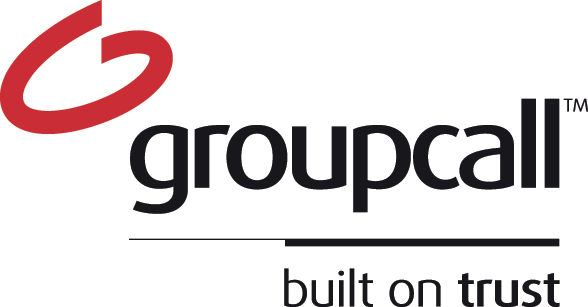 Schools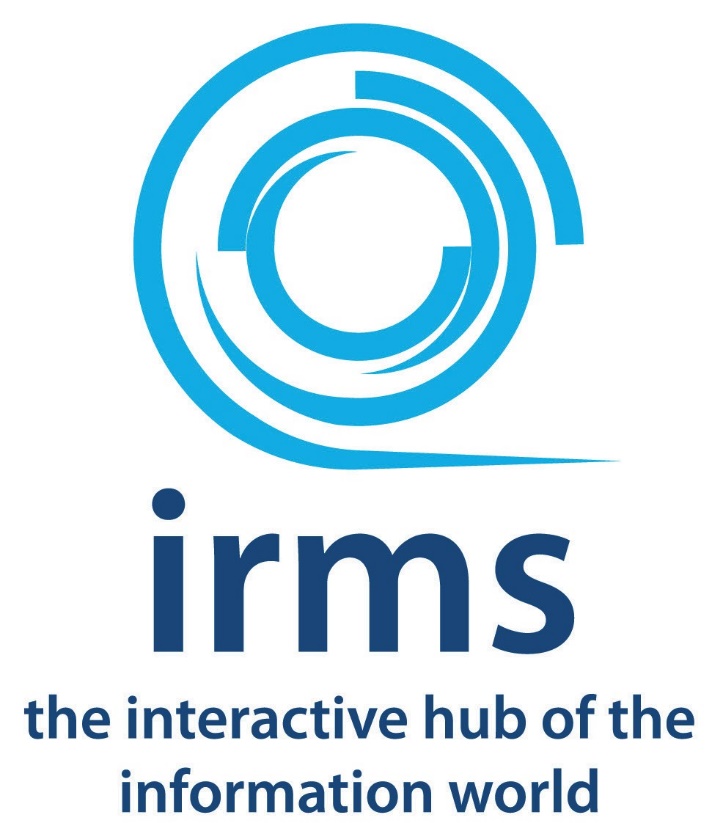 Dear Reader,It is my pleasure to welcome you to this revised Information and Records Management  Toolkit  for Schools Version 6.0.This toolkit has been made free of charge to non-members, however, if you would like a word version, you can sign up to IRMS for less than a £100 a year at www.irms.org.uk/join. Signing up as a member also entitles you to ask the author questions plus a lot of other benefits. So why not join your colleagues in the information field today and help us fund more useful toolkits like this one?!I am a little biased (as an Information Geek and as Chair of the IRMS), but I firmly believe in the importance and valueof good information and records management practices and this publication looks to assist in this important sector for a number of years to come. I am proud that the Information and Records Management Society (IRMS) has been able to review and maintain the accuracy of this document from the help of our volunteers.If you’re about to embark on reading through this toolkit and getting information handling right for your organisation I wish you all the very best and ensure you that you are in trusted hands. This toolkit is the combination of the knowledge, experience and brain wizardry of the IRMS and Kent County Council’s Elizabeth Barber.My thanks go to the Department for Education for theirsupport of the free PDF toolkit that enables such greater access to records management advice on such an important topic especially with GDPR making schools realise they need this information.My thanks also go to some key people that have been involved in the development of the toolkit, firstly, is Elizabeth Barber who has helped shape and drive the toolkit forward with such limited resource and we are forever in her debt.Second is Keith Batchelor, he is known to many in the profession, has offered his experience, expertise and time free of charge to review the content for this toolkit.My thanks also go to the wider content team for their time and input into ensuring the amazing content is up to date, the reviews and the critiques to getting the toolkit where it is today.As a result, I look forward to hearing your stories of your information and records management journeys, both personally and for your organisations. May this toolkit be as useful to you as it has been to many others.All the very best,Scott Sammons FIIM, AMIRMS, Cert.NLPChair, IRMS 2019It is our great pleasure to welcome you to the latest edition of the IRMS Records Management  Toolkitfor Schools. As a leader in data protection services for schools, trusts and local authorities, we are delighted to be sponsoring  such a fantastic  resource. Good records and information management  is part and parcel of running  a successful school - from the legal obligations around collection and retention right through  to having solid, robust processes in place to keep that data safe whilst  ensuring it is still accessible and manageable for the staff who need it.Groupcall has a strong interest in helping schools develop robust data protection systems and processes. As well as having trained thousands of school leaders in data protection best practice, we also recently conducted a national surveyto better understand how those practices have been embedded. This research highlighted that there are still gaps in data protection processes in many schools, with the most concerning being the number who still haven’t appointed an appropriate data protection officer, with many school DPOs having conflicts of interest from their other roles in school. The research also revealed that many still struggle with data protection impact assessments and properly understanding the use of consent under the GDPR and DPA 2018.The education industry also continues to be a major sourceof data breaches  - often due to simple carelessness. Data protection is everybody’s responsibility and having good records management structures in place for people to work with is key.The situation is starting to become real from an enforcement standpoint, with the ICO already conducting audits inmulti-academy trusts – and while large fines are unlikely to be imposed on educational organisations, the threat of reputational damage from mislaid data is real.That’s not to say it’s all bad news. While there are concerns in a number of areas, we find schools are generally goodat records management, especially when it comes to safeguarding and other statutory requirements. Schools also generally have good physical security in place, which is an important part of keeping information safe.But – things can always be improved! And the fact that you’ve taken the time to download and digest this toolkit shows you are on the right track to better data management.The IRMS is a fantastic organisation and we are thrilled to be able to help them make this best practice information available. We trust you will find it useful and wish you all the best in your continuing records management journey.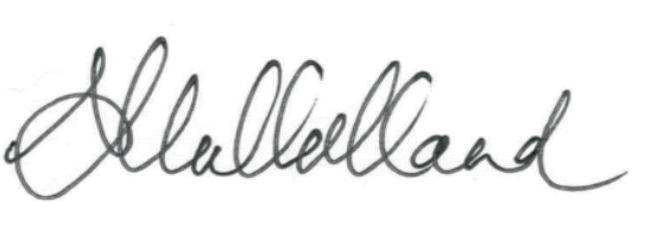 Andrew Mulholland Director of Marketing GroupcallContentsIntroduction 	7Note from the Editor 	8Records Management  Policy 	9Background	9The Model Policy	9Creation and Management of School Archives	11Pupil Records: Guidance 	12Introduction 	12Pupil Record	12Recording and disclosure of information	12Paper Files	12Contents of the pupil record	13Records not forming part of the pupil record	14Information stored electronically	14Storage and Security	14Transferring Pupil Records	14Weeding	14Transfer Process	14Retention and Disposal	15Retention – Transferring School	15Retention – Last known School	15Disposal	15Information Audits 	161.	What is an information audit?	162.	What are the benefits of the information audit?	163.	How to complete an information audit	17Management  and Monitoring of Electronic Communications	19Introduction 	19E-mail	19Messaging: Texts, Instant Messaging	20Internal Discussion Boards and Forums	20Records Management	21Monitoring Staff and Student Use	21Essential Resources	21Legislation	21What You Need to Know About Social Media	22Social Media can be used as a multi-use communication tool	22Use of Social Media may require a risk assessment	22Social Media is not always a secure and private platform	22Social Media posts vary in their retention	22Social Media posts and messages don’t necessarilydelete immediately	22Social Media is disclosable under the access toinformation regimes	23Do staff and governors need another account for work?	23Creating a Social Media account	23Creating and Sending messages/posts	24Sending attachments	24Broadcasting Information	24Cascading Information	24Statistical Information	24Marketing	24Managing Your Inbox	24Information Security, Business Continuity and Digital Continuity	26Introduction 	26Information Security	26Access Controls and Permissions	26Physical Security	26Remote Access	27Bring your Own Device (BYOD) 	27Software Management	28Operations Management	28Systems Management	28Planning	29Training	29Network and Storage Management	29Business Continuity 	30Business Impact Analysis (BIA) 	30Backup strategy	30Who is responsible for liaising with the incident response team?	30The need to ensure the school knows what it has lost.	31Data Breach Management	31Essential Resources	32From the ICO Website:	32From the Government	32Useful Standards and Models	32Relevant Legislation	32Digital Continuity	33The Purpose of Digital Continuity Statements	33Allocation of Resources	33Storage of records	33Migration of Electronic Data	33Degradation of Electronic Documents	34Internationally Recognised File Formats	34Exemplar Digital Continuity Strategy Statement	34Review of Digital Continuity Policy	34Exemplar Digital Continuity Strategy Statement	34Safe Disposal of Records Which Have ReachedThe End of Their Retention Period 	361.	Managing Records Retention	362.	Principles of Disposal	363.	Destruction of Records by Type	363.1	Paper Records	363.2	Electronic and Other Media Records	384.	Transfer of Information to Other Media	395.	Transfer of Records to the Local Record Office	396.	Documenting of all Archiving, Destructionand Digitisation of Records	40School Closures and Record Keeping 	431.	Conversion to Academy Status	432.	Sale or Re-use of the Site	433.	Merger of Schools	434.	Responsibilities	435.	Sorting of Records	446.	Security and Confidentiality	44Checklist for Storage of Physical Records	46Appropriate Storage for Physical Records	46Hazards	46Environmental Damage – Fire	46Environmental Damage – Water	46Environmental Damage – Sunlight	46Environmental Damage – High Levels of Humidity	46Environmental Damage – Insect/Rodent Infestation	47Disaster Recovery Kit	47Cleaning	47Electrical Equipment 	47The General Data Protection  Regulations (GDPR)	48GDPR FAQs	48What information does the GDPR apply to?	48What should be included in my privacy notice?	49Are we a public authority under GDPR?	49Do I need to appoint a data protection officer (DPO)?	49Can organisations share a DPO?	49What are the rules on security under the GDPR?	49What is a data breach?	50How will personal data breach reporting work in practice?	50Does my organisation need to register under the GDPR?	51ContentsData Protection: Check List	52Consent to Use Personal Data Guidance	53What is Consent?	53When to Use Consent	53When Not to Use Consent	53How to Obtain and Record Consent	53Withdrawal of Consent	53Consent and Children	54Is Consent that was provided pre-GDPR still valid?	54Checklist for Consent	54Template Consent Form for Schools 01 	54Template Consent Form for Schools 02 	57Subject Access Request Procedure	59Receiving a SAR	59Check Identity and Authorisation	59Collect and Prepare the Data	59Supply the Data	59Keep a Record	59School Data Subject Access Request Form	60Breach Recording	61Retention Guidelines 	64Introduction 	641. The purpose of the retention guidelines	642. Benefits of a Retention Schedule	643. Maintaining and amending the Retention Schedule	644. Using the Retention Schedule	65Retention Guidelines	661. Governing Body	661.1 Management of Governing Body	661.2 Governor Management	702. Management of the School	712.1 Head Teacher and Senior Management Team	712.2 Operational Administration	732.3 Human Resources	742.4 Health and Safety	832.5 Financial Management	862.6 Property Management	893. Pupil Management	903.1 Admissions Process	903.2 Pupil’s Educational Record	923.3 Attendance	943.4 Special Educational Needs	944. Curriculum and Extra Curricular Activities	954.1 Statistics and Management Information	954.2 Implementation of Curriculum	964.3 School Trips	974.4 School Support Organisations	985. Central Government and Local Authority	995.1 Local Authority	995.2 Central Government	99The Information Management Toolkit for Schools has beencreated to assist schools with managing their information in line with the current legislative frameworks.Module  1 consists of the base toolkit designed to assist schools, which are under local authority control, in their compliance with the Freedom of Information Act 2000.Module  2 (currently under development) will consist of additional information which is designed to assist Academies in their compliance with the Freedom of Information Act2000 and other business requirements.Module  3 (currently under development) will consist of additional information which is designed to assist independent schools with managing their records in line with legislative requirements.The Information Management Toolkit for Schools is being made available to schools free of charge in PDF format. The Toolkit is available in MSWord format at no additional charge to IRMS members and at a fixed charge to non-members. For more details about this please contact IRMS (info@irms. org.uk).All questions, suggestions and amendments to the toolkit should be sent to schooltoolkit.irms.org.uk. We will only undertake to answer questions from IRMS members, so please include your IRMS membership number when sending the question.The Information Management Toolkit for Schools is designed as guidance and should not be quoted to users as beinga “standard”. All local authorities should seek the advice of their own legal departments before using the toolkit. Local authorities should not refer members of the public to the IRMS for clarification about the toolkit. The IRMS is not a public body and therefore is not subject to the Freedom of Information Act 2000. All requests for information relating to the toolkit used by individual authorities must be addressed by that authority.The review group consisted of the following members:General Editor:Elizabeth Barber	Kent County CouncilContributors:Keith Batchelor	Batchelor Associates – RecordsManagement Consultants Andrea Binding              Somerset County Council Andy Crow                     Chorus AdvisersLizi Bird	Solihull MetropolitanBorough CouncilSinead Booth 	Data ProtectionCiara Carroll	Cirrus Primary Academy TrustNatalie Fear 	One West, Bath and North EastSomerset CouncilCatrina Finch	City of Wolverhampton CouncilClaire Jurczuk	Department for EducationMolly Kirkham	Gloucestershire County CouncilThomas Ng	West Berkshire CouncilRomin PartnoviaTony Sheppard	GDPR in SchoolsRebecca Taylor 	Acorn TrustSuzy Taylor 	New College Durham Alison Tennant	Liverpool Diocesan Trust Joel Thornton	The Little IT CompanyProof Readers:Dr Christopher Webb	Lambeth PalaceNicola Kirwan-WilliamsThe Information Management  Toolkit  for Schools contains a number of different fact sheets which have been compiled  by various working groups withinthe Review Group. This means that there is not a consistency of language or presentation across the toolkit. For example, one working group may have written in the third  person where another  may not. It has been decided to retain the original  format  ofthe documents  as they were supplied  to the editor  to reflect the diversity of the working groups.Users of the toolkit should be aware that this toolkit was compiled for use by local authority schools.The IRMS is aware that local authority schools are fast becoming a thing of the past and the intention is to amalgamate this toolkit with the toolkit for Academies at the next review to reflect this.Users of the toolkit should also be aware that this guidance was compiled whilst the Independent Inquiry Into Child Sexual Abuse (IICSA) was still sitting. At the time of writing there is a moratorium on the disposal of any material which may be required by the Inquiry, and instructions have been issued to organisations explaining what they need to do. If a school is unsure about how IICSA impacts a particular group of documents then they should seek advice from their local authority or legal advisers.The Information Management Toolkit for Schools contains the following sections, which arehyperlinked from the contents page for ease of reference:Records Management  PolicyEach public authority (including individual schools) should have a records management policy. The Toolkit contains a Policy Document which can be adopted in its entirety or adapted to reflect the different needs of individual schools.Pupil RecordsGuidelines about what should be included in the main pupil record, plusadvice about what information should be transferred on to the next school as well as how this information should be transferred.Records Management  ProgrammeThe Information Management Toolkit aims to assist individual schools with managing records throughout their lifecycle. There is advice about managing e-mail so as to ensure thatit becomes part of the core record. There is also adviceabout how to conduct an information audit, along with some templates.The 2018 revision of this toolkit contains three completely new sections. There is a section on managing compliance with GDPR for schools based on frequently asked questions, along with some templates. There is a section relatingto the monitoring of electronic communication and the management of Social Media. The section on Information Security, Business Continuity and Digital Continuity has been completely remastered as part of this review.There are also guidelines about what needs to be considered when a school closes or changes status. There is a checklist covering requirements for physical storage areas.BackgroundSection 46 of the Freedom of Information Act 2000 requires schools, as public authorities, to follow a Code of Practiceon managing their records. Under section 7 of the Code ofPractice on the Management of Records, it states that:“Authorities should have in place a records management policy, either as a separate policy or as part of a wider information or knowledge management policy.”This policy needs to:1.  Be endorsed by senior management, for example at board level, and should be readily available to staff at all levels. (section 7.1)2.  Provide a mandate for the records and information management function, and a framework for supporting standards, procedures and guidelines.The precise contents will depend on the particular needs and culture of the authority, but it should as a minimum:a. Set out the authority’s commitment to create, keep and manage records which document its principal activities;b. Outline the role of records management and its relationship to the authority’s overall business strategy;c. Identify and make appropriate connections to related policies, such as those dealing with e-mail, information security and data protection;d. Define roles and responsibilities, including the responsibility of individuals todocument their work in the authority’s records to the extent that, and in the way that, the authorityhas decided their work should be documented, and to use those records appropriately;e.Indicate how compliance with the policy and the supporting standards, procedures and guidelines will be monitored. (7.2)3.  The policy should be kept up-to-date so that it reflects the current needs of the authority, particularly given the rapidly changing technological environmentand the embedding of the new data protection legislation. One way of ensuring this is to review itat agreed intervals, for example: annually; following anevent which may require a review of practice (e.g.a subject access request); or after major organisational or technological changes, in order to assess whetherit needs amendment. (7.3)4.  The authority should consider publishing the policy so that members of the public can see the basis on which it manages its records. (7.4)[For a full copy of the Lord Chancellor’s Code of Practice see http://www.nationalarchives.gov.uk/documents/information- management/foi-section-46-code-of-practice.pdf]Having a records management policy will support the school in meeting its responsibilities under the Data Protection Act2018 and the General Data Protection Regulation.Policy TemplateThe following extract forms part of a policy statement template which could be adopted by individual schools. It has been extracted from a model action plan for developing records management compliant with the Lord Chancellor’s Code of Practice under Section 46 of the Freedom of Information Act 2000 Model Action Plan for Schools. https://www.nationalarchives.gov.uk/documents/schools.rtfThe policy statement template can be adopted in its entirety or can be amended to reflect the needs of individualschools. Once it has been amended, it should be approved by the governing body or other appropriate authority. Once the records management policy has been approved at the appropriate level it should be published, perhaps as part of the publication scheme.[Name of School] Records Management  Policy The School recognises that by efficiently managing its records, it will be able to comply with its legaland regulatory obligations and to contribute to the effective overall management of the institution. Records provide evidence for protecting the legal rights and interests of the school, and provide evidence for demonstrating performance and accountability.This document  provides the policy framework through which this effective management  can be achieved and audited. It covers:•  Scope•  Responsibilities•   Relationships with existing policies.1.  Scope of the policy1.1  This policy applies to all records created, received or maintained by permanent and temporary staff of the school in the course of carrying out its functions. Also, by any agents, contractors, consultants or third parties acting on behalf of the school.1.2  Records are defined as all those documentswhich facilitate the business carried out by the school and which are thereafter retained (for a set period) to provide evidence of its transactions or activities. These records may be created, received or maintained in hardcopy or electronic format e.g. paper documents, scanned documents, e-mails which document businessactivities and decisions, audio and video recordings, text messages, notes of telephone and Skypeconversations, spreadsheets, Word documents, presentations etc.2.  Responsibilities2.1  The governing body of a school has a statutory responsibility to maintain the school records andrecord keeping systems in accordance with the regulatory environment specific to the school. The responsibility is usually delegated to the headteacher of the school.2.2  The person responsible for day-to-day operational management in the school will give guidance ongood records management practice and will promote compliance with this policy so that information will be retrieved easily, appropriately and in a timely way. They will also monitor compliance with this policy by surveying at least annually to check if records are stored securely and can be accessed appropriately.2.3  The school will manage and document its recordsdisposal process in line with the RecordsRetention Schedule. This will help to ensure that itcan meet Freedom of Information requests and respond to requests to access personal data under data protection legislation (subject access requests “SARS”).2.4  Individual staff and employees must ensure,with respect to records for which they are responsible, that they:2.4.1 	Manage the school’s records consistently in accordance with the school’s policies and procedures;2.4.2 	Properly document their actions and decisions;2.4.3 	Hold personal information securely;2.4.4 	Only share personalinformation appropriately and do not disclose it to any unauthorised third party;2.4.5 	Dispose of records securely in accordance with the school’s Records Retention Schedule.3.  Relationship with existing policiesThis policy has been drawn up within the context of:•	Freedom of Information policy•	Data Protection policy•	Information Governance Policy and with other legislation or regulations (including audit, equal opportunities and ethics) affecting the school.Signed: [Head of School]Creation and Management  of School ArchivesThe National Archives has supplied the following information in relation to the creation and management of school archives:If your school is keeping an archive (e.g. of old photographs/ registers), either at your local Record Office or at your school, it would be right to include a statement in your school’s Data Protection Policy to advise the public that such archive is in place. This will help separate the personal data your school keeps for operational reasons and those for archive reasons and in turn a much more manageable way to deal with data subject requests. The following paragraph could be included:The XXX school archive is maintained as a resource to help inspire and equip current staff and pupils to understand and appreciate issues of identity, belonging and shared heritage; to prompt memories of school-life among many generations of Old XXXians; and to serve as a research resource for all interested in the history of XXX school and the community it serves.AcknowledgementsContent developed in 2012 by:Anthony Sawyer	Herefordshire Public ServicesJohn Davies	TFPL ConsultancyReviewed in 2018 by:Thomas Ng	West Berkshire CouncilMolly Kirkham	Gloucestershire County CouncilCatrina Finch	City of Wolverhampton CouncilIntroductionAll schools, with the exception of independent schools,are under a duty to maintain a pupil record for each pupil. Early Years settings will have their own record keeping requirements.The ‘Pupil Record’ comprising the educational and curricula record, should be seen as the core record charting the individual pupil’s progress through the education system,and should accompany them throughout their school career. This record will serve as the formal record of their academic achievements, other skills and abilities, and progress in school.The aim of this guidance is to provide some consistencyof practice in the way in which pupil records are managed across all schools. It includes suggestions on the content of the pupil record, advice on transferring to the next school, and retention and disposal arrangements for both paper and electronic records.Pupil RecordRecording and disclosure of informationPupil records may be held in paper form, or elseelectronically (for instance as part of the school management information system (MIS)). Schools will have their own systems for maintaining pupil records, which may be a combination of electronic and hard copy files.All information must be easy to find, accurately andobjectively recorded and expressed in a professionalmanner as pupils and parents have a right of access to their educational record via two possible routes:1.  A request for an educational record.The Education (Pupil Information) (England) Regulations2005, states that the pupil record must be providedto parents within 15 school days of a request where the pupil is enrolled in a maintained school. This provision does not apply to Academies, independent schools etc;2.  Requests for information by pupils, or their parents are to be treated as subject access requests under Data Protection legislation.Paper FilesThe following information is useful on the front of a paper file, if one is held:•	Surname and forename•	Date of birth•	Unique Pupil Number•	Date file was started/openedIt may be useful to have the following information inside the front cover so that it is easily accessible to authorised staff; this is not necessary if accessible on the school information management system:•	Emergency contact details•	Preferred name•	Names and contact details of adults who have parental responsibility/care for the pupil•	Reference to further information held on allergies/medical conditions•	Other agency involvement e.g. SEN, speech and language therapist, etc.•	Reference to any other linked filesContents of the pupil  recordThe table below lists common and potential record types that may form part of the Pupil Record.Records not forming  part of the pupil  record The following record types should be stored separately to the main pupil record, as they are usually subject to shorter retention periods (please see the Retention Schedule section); they should not be forwarded to the pupil’s next school:•	Attendance Registers and Information•	Absence (authorised) notes and correspondence•	Parental consent forms for trips/outings•	Accident forms (a copy can be placed on the pupil record if it is a major incident)•	Medicine consent and administering records (this is the school’s record)•	Copies of birth certificates, passports, etc.•	Generic correspondence with parents about minor issues(i.e. ‘Dear Parent’)•	Pupil work, drawings, etc.•	Previous data collection forms which have been superseded (there is no need to retain these)•	Photography  (image) consents(this is the school’s record).Information stored electronicallyThose principles relevant to paper records will apply tothose pupil records stored electronically. School information management systems may incorporate features to enable elements of the electronic pupil record to be deleted in accordance with retention schedules, whilst the remainder of the record remains intact.Storage and SecurityAll pupil records and associated information should be stored securely to maintain confidentiality whilst keeping information accessible to those authorised to see it. Electronic records should have appropriate security and access controls inplace; equally paper records should be kept in lockable storage areas with restricted access. Not everyone in a school has a need to access all of the information held about a pupil; this is particularly relevant to child protection information. [see also the section on Information Security in this toolkit]Transferring Pupil RecordsIt is vital to ensure swift transfers of information to thenew school to ensure appropriate decisions can be made regarding a pupil, using relevant and accurate information.WeedingThe pupil record should not be weeded before transfer, unless any duplicates or records with a short retention period have been included; these can be removed and securely destroyed.Transfer ProcessThe following should be transferred to the next school within15 school days of receipt of confirmation that a pupil is registered at another school:•	Common Transfer File (CTF) from the School InformationManagement System via the school2school system when used•	Any elements of the Pupil Record, held in any format, not transferred as part of the CTF•	SEN or other support service information, including behaviour, as only limited information may be included in the CTF•	Child Protection information; this must be sent as soon as possible by the Designated SafeguardingLead (DSL) or a member of their team to their equivalent at the new school.Schools must ensure the information is kept secure and traceable during transfer:•	Records can be delivered or collected in person, with signed confirmation for tracking purposes•	Pupil Records should not be sent by post. If the use of post is absolutely necessary, they should be sentby ‘Special Delivery Guaranteed’  or via a reputable and secure courier to a pre-informed named contact,along with a list of the enclosed files. The new school should sign a copy of the list to confirm receipt of the files and securely return to the previous school•	If held electronically, records may be sent to a named contact via secure encrypted e-mail, or other secure transfer method.If the pupil is transferring to an independent school or a post-16 establishment, the existing school should transfer copies of relevant information only and retain the original full record as the last known school.If a request is received to transfer the Pupil Record or other information about a pupil to a school outside of the European Union (EU), schools should contact the Local Authority or their Data Protection Officer for further advice.Retention and DisposalRetention - Transferring schoolResponsibility for maintaining the pupil record passes tothe next school. Schools may wish to retain the information about the pupil for a short period to allow for any queriesor reports to be completed or where linked records inthe school information management system have not yet reached the end of their retention period and deleting would cause problems.Certain elements of the record may need to be retained for longer, for example if litigation is pending, or for transfer to the Local Record Office, in accordance with the Retention Schedule.Whilst the Independent Inquiry into Child Sexual Abuse (IICSA) is ongoing, it is an offence to destroy any records relating to the Inquiry. It is likely, at the conclusion of the inquiry, that an indication will be given regarding appropriate retention periods for child protection records. More information can be found on the IICSA website.Schools from which a pupil transfers should consider retaining a copy of the child protection file.Retention – Last known schoolThe last known or final school is responsible for retaining thePupil Record. The school is the final or last known school if:•	A secondary phase and the pupil left at 16 years old or for post-16 or independent education, or;•	It is a school at any point and the pupil left forelective home education, they are missing from education or have left the UK.The Pupil Record should be retained as a whole for 25 years from the date of birth of the pupil, after which time, if no longer required, it can be deleted or destroyed. SEN and other support service records can be retained for a longer period of 31 years to enable defence in a “failure to providea sufficient education” case.If a school wishes to retain data for analysis or statistical purposes, it should be done in an anonymised fashion.DisposalPupil records will contain personal and confidential information and so must be destroyed securely. Electronic copies must be securely deleted and hard copies disposed of as confidential waste. Please see the section on Safe disposal of records for further information.AcknowledgementsOriginal content by:Anthony Sawyer	Herefordshire Public ServicesJoseph Bartoletti 	Middlesbrough CouncilAmendments and additions madeby the following as part of the 2018 review:Lizi Bird	Solihull MetropolitanBorough CouncilAndrea Binding 	Somerset County CouncilNatalie Fear 	One West, Bath and North EastSomerset Council1.  What is an information audit?An information audit is typically a record of the following:•	What information is retained•	Why information is retained•	What type of information it is•	How information is processed and shared•	Where information is stored•	What the relevant retention period is•	Who the ‘responsible owners’ or day-to-day users areNote: you can expand on the audit and tailor it to your school, for example you may want to combine this withdata protection impact assessment records and information sharing agreements.An information audit should capture all information held, regardless of its form. You should consider:•	Paper documents and records•	Electronic documents and records•	Databases (proprietary or developed in-house)•	Microfilm/microfiche•	Sound recordings•	Video/photographic records (including those records taken on traditional magnetic tape and photographic paper but also, increasingly, digital sound, video and photo files)•	Hybrid files•	Knowledge•	Apps and portalsThe information audit is designed to help organisations complete an information asset register. The terminologygrows out of the concept of “knowledge management” which involves the capture of knowledge in whatever form it is held, including encouraging people to document the information they would previously have held in their heads.It is now generally accepted that information is an organisation’s greatest asset and that it should be managed in the same way as the organisation’s more tangible assets such as staff, buildings and money.Effective Information Management is about getting the rightinformation to the right people at the right time and an information audit is key to achieving this.2.  What are the benefits  of the information audit? The information audit is designed to allow organisations to discover the information they are creating, holding, receiving and using, and therefore to manage that information in order to get the most effective business use from it. For a school, the concept is much more concerned with accessibilityof information. The information audit allows the school to identify the personal information it creates and stores to facilitate correct management under the Data Protection Act (DPA) 2018 , the General Data Protection Regulation (GDPR) and the Freedom of Information Act 2000.The following are all benefits to maintaining an information audit:•	It saves time - an information audit can be used as a quick point of reference for all staff; itensures information can be easily located on a daily basis. This may also be useful for new starters or in the event of temporary cover arrangements.•	It avoids duplication – duplicating information is unnecessary, it adds to workloads and takesup unnecessary storage space which can be costly. Duplicating personal data would be a breach of the Data Protection Act 2018 as personal data must not be excessive. Identifying where the principal copy of a piece of information is held means that individualmembers of staff do not need to hold their own copy.•	It helps ensure accuracy of information – having a detailed record of information improves howyou manage version control and therefore the likelihood that you are working from the most up-to-date version.•	Compliance with the Data Protection Act– individuals have numerous rights under the DPA in relation to their personal information. Whetheryou are dealing with a request to access information or an erasure request, the first step is identifying whether the information is held and where. If you don’tmaintain a record of processing, information may be missed and you could risk ICO enforcement.The general timescale for dealing with requests under theDPA is one calendar month. Knowing where to locate information and identify if it has been shared withthird parties can help save crucial time.•	Development of Record of Processing Activities (RoPA) – the information collected as part of the information audit can be included in the RoPA which a school develops.•	It assists the Data Protection Officer – the Data Protection Officer needs an overview of what personal information is held and how it is handled.•	Compliance with the Freedom of Information (FoI)Act 2000 – as public sector bodies, schools are obligated to provide certain information within 20 school days or60 working days whichever is the shorter. Knowing what is held and where to locate information is an essential first step. Wrongly refusing a request ornon-compliance with the statutory timescales could lead to ICO enforcement action.•	Identification of information which has passed its retention date – storing information can becostly regardless of whether it is physical or electronic. Significant savings can be made by ensuring that the relevant retention periods are identified and complied with. Applying retention periods also reduces the risk of not complying with the Data Protection Act 2018, GDPR or the Freedom of Information Act 2000. Finding information and preparing it in response to a requestis much more difficult if there is a need to sort through significant quantities of information which should have been disposed of.•	It improves your ability to make the right decisions – schools deal with sensitive information on a daily basis. When making any decision in relation to the care ofa child it is essential you consider all the relevant details, whether it is medical or otherwise.•	It reduces the possibility of an information security breach – names change, addresses change and family relationships change. Knowing where to locate the correct up-to-date information is essential. It reduces the risk ofa breach which helps prevent unnecessary distress and the likelihood of your school facing ICO enforcement action and/or legal claims.•	It supports accountability and transparency - which isincreasingly important under GDPR requirements.3.  How to complete  an information auditThe information audit works on the premise that all information is created for a purpose(business need) and the information created and stored is to support that business need. The audit works through a work-flow process identifying which information is created at which point in the process, what it is used for, for how longit is needed, whether or not it should be captured as partof the core record of the school (i.e. whether it is a working document or a final policy or report) and whether it needs to be protectively marked.The information audit can be conducted in a number of ways.There are two sample templates which are available to download on the IRMS web pages with a toolkit.It’s important that:•	you involve senior management with the audit at an early stage to ensure that they are engaged with the process and are prepared to give staff the support they need; all relevant staff are involved in the process and that they are given as much direction as possible about how to complete the audit.•	you let staff know what it is you’re doing and why, even if you decide to send out templates for completion.After all, they work with the information and are best placed to identify it and any requirements. It also helps senior management and staff to understand their information responsibilities and should help ensure that the templates are completed and returned on time.Once this process has been completed, the information audit should contain: a list of business needs; the kind of information created to meet that business need; the format in which it is stored; details on how long it needs to bekept; core records status and; any protective marking. The information audit should also contain where the information is collected from, who it is shared with and if consent is needed and how it is obtained.Once the information audit has been completed, consultationwith the staff actually involved in the processes needs to take place in order to ensure that the audit is an accurate reflection of practice. At this point some negotiation may need to take place if there are any anomalies. The purposeof the information audit is to identify where processes can be improved, not merely to document what happens at present.Once the information audit is felt to be accurate then the information asset register and/or the RoPA can be agreed. This enables all members of staff to see what information is created, by which business process,where it should be filed, and how it should be managed. This helps support legal compliance and business continuity by identifying any risks and mitigationsaround the management of sensitive information.The results of the information audit should be presented to senior managers and the governing authority for comments and final approval. This will provide the audit with senior endorsement.Finally, any information audit is a snapshot in time and only as good as the information provided by those taking part. In order for information systems to be kept up-to- date (including capturing information created by newand developing technologies and to take account of new functions and legislation) the audit results should be regularly reviewed and updated.AcknowledgementsOriginal content developed by:Craig Ferguson	Warwickshire County CouncilSuzy Taylor 	New College DurhamKeith Batchelor	Batchelor AssociatesMinor amendments made at time of 2015 review.The current version (including the template spreadsheets)was created as part of the 2018 reviewSinead Booth 	Derby City CouncilCatrina Finch	City of Wolverhampton CouncilIntroductionThese guidelines have been developed to provide information about electronic communications best practice,and will hopefully help you balance staff and student privacy with the oversight necessary to ensure your safeguarding obligations are maintained.The sections are:•	E-mail•	Messaging and Discussion Tools•	Monitoring staff and student use•	Essential Resources (including relevant legislation)•	What you need to know about Social MediaAll electronic communications, whilst they are held, are disclosable under Freedom of Information and Data Protection legislation. Be aware that anything you write in an e-mail, an Instant Message (IM), a text, or on amessage board, could potentially be made public. Electronic communications are very easy to copy and transmit and although you may have deleted your copy the recipientsmay not. Because of this they can form part of your records, commit you to contracts and expose your school to risk if used badly.E-mailWatch your languageAs communicating by e-mail is quick and easy, the language in which e-mail is written is often less formal and more open to misinterpretation. Use spell-check and consider the toneof your wording.Choose your recipientsCheck the recipients are appropriate and typed correctly. Consider using role-based shared mailboxes (e.g. senco@ schoolname.region.sch.uk / head@academy.org.uk), ensuring you carefully control who has access to any accounts.Consider turning off the ‘auto-complete’ feature in the ‘To’box as staff could easily send an e-mail to the wrong address.Ensure that Bcc is used where appropriate to avoid theunauthorised disclosure of e-mail addresses of intended recipients. The ICO has taken enforcement action in cases where Bcc has not been used in sensitive cases.Secure your dataThe consequences of an e-mail containing sensitive information being sent to an unauthorised person can result in a fine of up to 20 million euros (or equivalent in sterling) or restrictions on processing from the InformationCommissioner, along with adverse publicity for your school. Confidential or sensitive information should be sent by a secure encrypted e-mail or data transfer system. Never put personal information (such as a pupil’s name) in the subject line of an e-mail.Secure your devicesDid you know that e-mail Apps on mobile phones are usually unprotected? Did you know that, by default, Outlook will download the entire contents of a person’s mailbox on a personal device (which can be easily accessed)?If members of staff access school e-mails on personaldevices, the school’s IT support provider should be contacted for help with configuring the device and check for encryption, as well as ensuring that all devices require a suitablepassword for access. The key is to engage with your ITsupport provider who will be able to advise accordingly.You could advise staff to only access work e-mail via the internet as the web client does not save data locally.It’s not a filing  systemE-mail systems are commonly used to store information which should be stored somewhere else. E-mails and attachments should be saved into any appropriate electronic filing system or printed out and placed on paper files.Where the text of the e-mail adds to the context or value of the attached documents it may be necessary to keep the whole e-mail. The best way to do this, and retain information which makes up the audit trail, is to save the e-mail in .msg format. Where you just want recipients to read a document, consider sending a link to the documents rather than attaching them.How long do we keep e-mails?E-mail is a communications tool, and e-mail applications are not designed for keeping e-mail as a record. E-mail that needs to be kept should be identified by content, for example:•	Does it form part of a pupil record?•	Is it part of a contract?•	Does it relate to an employee?The retention for keeping these e-mails will then correspond with the types of records found in the Retention Schedule for schools below. These e-mails may need to be saved into an appropriate electronic filing system or printed out and placed on paper files. Similarly, information contained within thesee-mails should be recorded in the appropriate place (e.g. the MIS or behaviour management system). Once this is done the original could be deleted.Consider implementing an electronic rule whereby e-mails in inboxes are automatically deleted after a period of time, assuming they have been filed away. This will assist greatly in reducing the amount of information potentially disclosable in the event that a subject access request is received. Consider implementing procedures for the management of inboxes of staff who have left the organisation.Limiting the information which is retained will also mitigate the school’s liability in the event of a breach and will reduce the amount of electronic storage required.Do you want a disclaimer?Adding a disclaimer to an e-mail mitigates risk, such as sending information to the wrong recipient. Typically, disclaimers cover the fact that information may be confidential, the intention of being solely used by the intended recipient, and that any views or opinions of thesender are not necessarily those of the school. There is some debate about how enforceable disclaimers are but they can help clarify the school’s position in relation to the information being e-mailed.Look out for Phishing!Make sure staff are aware of the dangers of providing information over e-mail. Never provide passwords or personal data, or click on a link in an e-mail without verifying its source. Ask your IT department to provide advice.Messaging: Texts, Instant MessagingText messaging and IM applications provide a quick, efficient way of communicating with individuals or groups.These methods are largely suited to brief, informal messages; more formal conversations may be better suited to e-mail, telephone or delivered face-to-face. Avoid sending andposting sensitive/personal data as these systems may not be as secure as e-mail.Consider your audience – it may be necessary for a message to be sent to an individual or a group of people but bear in mind that not everyone may have access to these tools and may not have given permission for their contact details tobe used in this way. It may also create privacy issues if third parties are able to read messages not intended for them.Internal  Discussion Boards and ForumsInternal discussion boards and forums (e.g. Intranets, Microsoft Teams etc.) provide flexibility for collaboration in the workplace. They can also be very informal and are essentially public within the organisation, although somefunctionality can be shared with external parties and because of this they should never be used to share confidential or personal information.Always ensure that staff or students that usethese groups and spaces are aware of exactly who will see any information posted.Any recorded information is subject to the same Data Protection and Freedom of Information legislation, regardless of format, therefore it would be advisableto only use these methods of communication to transmit information which you would be content to publish, that is to say; low risk information due to the lack of effective security and assurance.Records ManagementContent created and shared by messaging and discussion forums should be regarded as ephemeral and temporary. If the content subsequently becomes important (and is something that needs to be retained as a formal record, for example in a safeguarding case file), then it should becopied and moved into your filing system, either by saving it in a readable electronic format, printing it out or taking a screenshot. Whilst content does exist though, it is subject to both FoI and DPA.Monitoring Staff and Student UseMonitoring student and staff use of communications and the internet is a balance between a school’s Safeguarding and PREVENT obligations and the user’s right to privacy. It will be important to have a policy on this so you can demonstrate what you intend to do and to justify this in relation to your legal obligations.An employer can monitor the use and content of staff communications provided it has informed members of staff that it may do so. If you intend to do this you will need tobe able to prove that you have made staff aware that thismay happen. You will need to have a policy and provide staff with advice on how you expect them to use systems such as e-mail, telephone, other messaging systems and the Internet (including Social Media).Ensure you make a decision about how your IT provider logs people’s use of your e-mail and internet, that the logging is an appropriate record, and that it suits your policy.You should document your decisions as a retention period(see below).Where third party support has access to logs (remote support purposes, etc.) then you need to establish howlong they, as a data processor, retain any information which may contain personal information. You should instruct the third party about the retention period based on the school’s requirements.The Information Commissioner’s Employment Practices Code (https://ico.org.uk/media/for-organisations/ documents/1064/the_employment_practices_code.pdf) is an excellent resource to use when considering this area.Legislation•	General Data Protection Regulation•	Data Protection Act 2018•	Freedom of Information Act 2000•	Human Rights Act 1998•	Defamation  Act 2013•	Privacy and Electronic Communications Regulations 2003•	Counter Terrorism and Security Act 2015•	Telecommunications (Lawful Business Practice) (Interception of Communications) Regulations 2000AcknowledgementsOriginal content developed for the 2018 revision by: Claire Jurczuk                Department for Education Tony Sheppard              GDPR in SchoolsSuzy Taylor 	New College DurhamAlison Tennant	Liverpool Diocesan Schools TrustSocial Media can be used as a multi-use communication toolSocial Media forms a range of versatile tools that can be usedin several ways. As a communication tool it can broadcast information, enabling a quick way to share information about the school in the form of text, pictures, video and/or audio. It can be used to have direct communications withstakeholders on a one-to-one, one-to-many or many-to-many basis, or it can make use of provided information to see who the school is engaging with.The school must ensure that staff contributors maintain the school’s standards for written communications on Social Media platforms. Changes to Social Media tools are fast- paced and so it is not always possible to give consistent instructions for certain tasks. There are several organisations that can support you with understanding how to set up and make the most of Social Media tools, usually with a strong emphasis on the role safeguarding plays with these tools.Use of Social Media may require a risk assessment Prior to implementing Social Media, staff must think about information security when they are sending or replying to messages/posts. Use of Social Media should follow protocols and procedures established by the school to ensure consistent use of Social Media and that staff do not release information inappropriately or illegally.Schools using social media will need to establish what purpose they are using it for, the lawful basis as part ofit, what data/information they will process, how they will uphold any of the rights of data subjects, and the retention periods involved. This is usually completed as part of aData Protection Impact Assessment. Depending on howthe school is planning to use Social Media tools, it may opt to complete an assessment, one per tool or bring several together based on how data flows through them (e.g. a blog post which may be tweeted and then finally published on Facebook, but is actually part of a single data flow).Social Media is not always a secure and private platformSocial Media tools have a range of settings for both securityand access to published posts/comments. This needs to be taken into consideration when publishing information and controlling who has access to it. Confidential or sensitive information should never be put online or shared via direct contact on Social Media. Where images, names of individuals or other personal data is used schools must ensure that they have a lawful basis for doing so.Where this involves consent from the parents/children, the consent should be clear and unambiguous, including where the information will be shared and for how long. Records of consent should be kept with other records for the individuals involved where possible, but access must be provided for those that require it as part of day-to-day operations. It is important for parents and students to understand that, when giving their consent, the school cannot control the re-posting of information.See also: https://www.saferinternet.org.uk/advice-centre/social-media-guidesSocial Media posts vary in their retentionSocial Media tools vary in their retention periods. When signing up for any tool the school needs to ensure that users are aware of these retention periods and ensure thatit checks on a regular basis for changes. Where the retention period is longer than that set out as part of standard school policies, processes must be in place to remove any postsor comments, or to publish this fact within the Retention Schedule. Where posts include items which are hard to clearly index/search (e.g. images, video or audio), then a content register may be needed to manage when items have been shared, when they were shared, who it was in reference to, etc.Social Media posts and messages don’t necessarily delete immediatelyPosts and messages can remain on the Social Medianetwork for a period after the school has deleted them. Once messages have been posted they may be shared,liked and commented on (in ways not originally intended).If so, there will still be copies in existence and if the recipient saves an image/screenshot they will have copies that canbe distributed. These copies could be disclosable under the Freedom of Information Act 2000 or under the Data Protection Act 2018 – they will also form part of the child or subject’s digital footprint - clear and unambiguous  consent is therefore key.Social Media is disclosable  under the access to information regimesBoth the Freedom of Information Act 2000 and DataProtection Act 2018 provide regimes for access to information based on specific requests. When completing risk assessments for publishing personal data this must beconsidered as part of enabling the rights of data subjects. FoI legislation also mandates that anything published as publicly accessible is potentially disclosable (subject to exemptions), either at the time or as part of any request.Do staff and governors need another  account for work?In the same manner that using personal e-mail accounts forwork means that they will be subject to FoI requests, the same applies for Social Media accounts. It is recommended, on safeguarding grounds, that dedicated work accounts are used and managed by the school. Any official school account should be tied to school e-mail addresses, and ensure that there is transparency within the school on who has access to these accounts.Creating a Social Media accountHere are some steps to consider when creating a SocialMedia account. Please note that these guides are genericand are based on actions at the time of writing. Social Media tools change at a fast pace and you should always check with the provider for specific guidance for use within education,or check with organisations such as the UK Safer InternetCentre or ChildNet.Creating a Facebook account•	Go to www.facebook.com•	Enter your name, e-mail or mobile phone number, password, date of birth and gender•	Click Create an Account•	To finish creating your account, you need to confirm your e-mailCreating a class page/group on FacebookFacebook really has two options to use when setting up a classroom account; you can create either a page or a group.Pages are public for everyone to see, like, and comment on. There is the capability to block specific Facebook users if there are issues, but in general it is a very open platform. Individuals create the page through your personal account, but that doesn’t mean followers can see the creator’s personal posts.Groups can be made private or public. They can even be made “secret” so that invitations can be sent just to the parents of a particular class You should not send personal friend requests when setting up groups; invite them to your page with a link by copying it into an e-mail.Creating a Twitter accountOnce you are on the Twitter homepage, enter your full name, e-mail address and password to create your account. Click on Sign up for Twitter and, on the next page, Twitterwill use your name as your username if it’s available (ifyou want to change this then do so at this stage). Click on create my account. Twitter will offer a few recommended accounts to follow - you can simply close this window, as my recommendation would be to only follow those Twitteraccounts which make sense – and are relevant - to you. You will receive an e-mail from the Twitter verification team, click on the link in the e-mail to verify your account. Do remember to do this as it is an important step. Once you have verified your account, you will be taken to the Twitter home page and you will be logged into your account.Creating and Sending messages/postsHere are some steps to consider when sending messages and posting:•	Do you need to send this message/post?•	Do you need to communicate via Social Media, or would it be more appropriate to telephone or speak with someone face-to-face?•	Ensure that the messages/posts are clearly written•	Do not use text language or informal language in school messages/posts•	Always sign off with a name (and school contact details - never personal details)•	Make sure that you use plain English and ensure that you have made it clear how you need the recipientto respond•	Never write whole messages/posts in capital letters as this can be interpreted as shouting•	Always spell check messages/posts before you send them.Sending attachmentsSending attachments on Social Media should be avoided; you should not be sending content to parents etc. via this platform. If they want to receive content, then they should make a request in person at the school or via authorised means for it to be processed. This ensures that compliance with data protection legislation is followed, as well as ensuring safeguarding issues are considered.Broadcasting InformationWhere information is broadcast across Social Media, a record of content/audience/information may be recorded. This is both good practice for ensuring a ‘draft’ is clearly writtenand recorded, but also allows the school to monitor what information has been shared and about whom.Cascading InformationWhere information is being re-broadcast/cascaded (e.g. a share or a RT) then it is good practice to still record this in a log. In instances where a data subject linked to the school has been re-broadcast it is still affected by both FoI and DPA access regimes.Where posts are automatically cascaded between differentsocial networks the security implications need to be considered to ensure that:a) 	Only the right level of access is in place, ensuring that personal details from one platform do not ‘leak’ into another platform without your permission;b) 	Any permissions or restrictions on sharing information on particular platforms are taken into consideration (consent records are key for this as some data subjects may not consent to information going onto particular Social Media platforms), and;c) 	You are aware of any differences in retention periods between platforms.Statistical  InformationAs more schools become media and marketing savvy, reviewing the statistics of Social Media tools is increasing. Generally, these hold little direct information about individuals, but where it is recorded then data minimisation principles need to apply.MarketingWhere information is broadcast across Social Media in an indirect manner it is generally accessed by those who have chosen to view and access the information. Where people have ‘subscribed’ to follow anything broadcast by the school then a clear record of that subscription is needed. In the same way that e-mails are subject to Privacy and Electronic Communications Regulations 2003, Social Media tools also fall under this umbrella.Managing Your InboxThis section contains some hints and tips about how to manage incoming messages and posts. Remember that this depends on your expected use of each platform. Where you rely on any tools as part of early contact of incidents, you need to make sure it is readily monitored and is part of a range of controls you have in place.Manage interruptionsIncoming notifications can be an irritating distraction. The following tips can help manage the interruptions:•	Turn off any alert informing you of a notification;•	Plan times to check notifications into the day;•	Only respond to posts and messages during school working hours. If you respond out of hours recipients will begin to expect a reply whenever they senda message which could cause issues and unrealistic expectations.Manage contentWhere important information is relayed to the school due to any incidents or early notifications from parents/stakeholders, a permanent record should be recorded in the appropriate system, including details of the original source (e.g. Direct Message from Twitter). This not only allows you to manage your records but also makes access to the information more appropriate for relevant staff/individuals.AcknowledgementsOriginal content developed for the 2018 revision of the toolkit byTony Sheppard	GDPR in SchoolsBecky Taylor 	Acorn TrustIntroductionThese guidelines have been developed to provideinformation on how to ensure that the school’s management of information and records complies with your legal obligations under Data Protection law and allows you to recover your records following a security incident.The sections are:•	Information  Security•	Business Continuity•	Data Breach Management•	Essential Resources and LegislationThe requirement for information security within the General Data Protection Regulation (GDPR) is that the school’s use of data must ensure “appropriate security of the personal data, including protection against unauthorised or unlawful processing and against accidental loss, destruction or damage, using appropriate technical or organisational measures”.When considering the appropriate level of security for the school’s information and records, factors will include the risk appetite of the governing body, and any relevant policies your IT provider or governing body already has. There are toolsand standards for assessing information security maturity. These are included at the end of this guide.Information SecuritySchools must have controls in place to ensure the confidentiality, integrity and availability of the important data they process. These include:Access Controls and PermissionsA policy, with associated procedures, must be in place to manage access to systems and records. This should include limits on how users access the resources, which user actions can be performed, and what resources users can access. Records should be made of what level of access is granted and retained as part of ‘new starter/change of role’ records, so that access can also be correctly updated when staff leave or change roles. It should also detail who is able to authorise requests to change people’s permissions.Where individuals are given access to personal or sensitivedata, additional training should be provided to ensurethat they are aware of the increased risks, responsibilities (including confidentiality responsibilities), and the consequences of unauthorised access.Staff and students must be required by the system to maintain a strong password, which must be changed as appropriate, depending on the various systems involved. Guidance is available from the Information Commissioner’s Office (ICO) (see section 5 of this guide).Recent court and ICO decisions concerning employees’ unauthorised  access to sensitive information - and subsequent criminal actions in publicly posting the information - highlight the need for schools to be able tomaintain audit trails of who has access to information, as well as ensuring that appropriate security measures, including supervision, are in place.As the Data Controller, your school should have Data Sharing Agreements in place with Data Processors and/or other 3rd parties you share data with (including Joint Data Controllers). These will include information about relevant AccessControls and Permissions, including references to sub-Data Processors. Seek guidance from the school’s Data Protection Officer (DPO) where appropriate.Physical SecurityPhysical access to records should be restricted. Key IT Infrastructure, servers, certain desktop/laptop devices and paper records must be kept in restricted environments, or areas with controlled access.Clear policies, which are readily understood by staff, must be in place governing any removal of hard copy documents off site. Whilst the removal of hard copy documents is not to be encouraged, there may be occasions when it is necessary, in which case there should be a process for logging it.There should also be guidelines for staff regarding lockingdocuments in the boot of a car if the information is to be unattended for a period of time, when they must ensure that information is kept on their person, not leaving documentation in a vehicle overnight etc.Ideally documents should be logged as having been taken out and must be returned to school at the earliest possible opportunity. As with any policy, it is essential that these messages are reinforced at appropriate opportunities with all staff, beyond the point of induction.Staff should be particularly alert to the need to shred trip packs upon return to school, particularly since they will contain particularly sensitive health and behavioural data of the pupils concerned.In school, filing cabinets containing personal informationmust be locked as should any records storage areas. This will be paramount in the case of safeguarding records maintained by the Designated Safeguarding Lead, but it will also apply to any class records maintained by staff within the classroom.A record of files checked out from a central system mustbe maintained,  logging their location. Access should also be logged in the same manner/same record as for digital access to records and resources, where appropriate (e.g. Pupil Records Archive).A clear desk policy is the best way to avoid unauthorised access to physical records which contain sensitive or personal information - it involves the removal of the physical records which contain sensitive personal information to a cupboardor drawer (lockable where appropriate). It does not mean that the desk has to be cleared of all its contents.Documents containing personal data must be collected immediately from printers and not left on photocopiers. Schools should ideally require staff to log on to a printer or copier to obtain their prints, thus reducing the risk of data breaches. However, staff must be aware of the possibility of documents being left on the scanner area of the copier, or documents being produced in the event of a paper jam.Where physical access cannot be fully restricted then securitymeasure should be taken to deal with possible removal of devices, including physical restraints (locks) and encryption.Remote AccessA remote access solution allows access to any files, databases or information systems on the network whilst the member of staff or student is not physically located in the school. It should have strong security controls put in place and regular reviews to ensure that it is still secure.Schools should decide what restrictions are necessary to prevent information or records being downloaded, transferred or printed whilst the user is offsite. Devices connecting toany remote access system should be considered as part of the network and all appropriate security measures should be taken to protect the network and all systems from possible attacks from that device or any other source.Bring your Own Device (BYOD)In environments where BYOD is permitted, policies need to be in place to regulate the usage of such devices. It is best practice to ensure staff and students can’t connect devices directly to the network but have to register those devices first. Devices can be segregated from sections of the network and access to key resources better controlled and logged.Where personal data is stored on this device (via e-mail, access to local copies of cloud storage, downloaded files, etc.) then suitable controls should be put in to placeto remove it, even to the point of remotely wiping any device. Where devices cannot be remotely wiped, they should automatically wipe if repeated, unauthorised attempts to access are made. Access on devices that are not encrypted should be restricted and documents must not be stored. Access should be through secure portals and carefully controlled, with guidelines to staff being reinforced to ensure that third parties cannotgain unauthorised access to information. This includes family members in the event that shared devicesare used. Devices must be password protected.Software ManagementThe school should have a policy on patching (or updating)software (including firmware) to ensure bugs are fixedand any security vulnerabilities are addressed. This should be related to the school’s risk appetite as patching early is generally more secure, but there is an increased likelihood of reliability issues due to bugs and potential compatibility issues. The school’s IT provider should be able to make a recommendation based on best practice.Anti-virus and anti-malware software require regular updates to provide appropriate protection, and this should happen in an automated fashion, with exceptions and issues notifiedto designated contacts. This enables key staff to be aware of any infections or risks to data within the school at the earliest possible opportunity, therefore minimising risk to data. It is also recommended that you undertake a review of protection on an annual basis to ensure protection is still fit for purpose.Software is protected by The Copyright Designs and Patents Act and gives rights of control in relation to the use and distribution of software to the software company. The licence agreement at point of purchase covers copyright and outlines how the software can be used; failure to comply with the licence and UK legislation can result in legal action.Schools should actively engage suppliers and renew maintenance agreements to ensure that they are running the latest versions of software. More often than not, exploits (methods used by hackers to gain unauthorised access)are patched/fixed in the operating system, but outdated legacy applications are not maintained so the threat remains. Enforcement action has been taken against organisations where breaches have occurred due to known vulnerabilitiesin the software and remedial action has not been taken.Operations  ManagementSecurity incidents and faults in the system can involve disclosure, alteration or loss of information with the potential of a data breach if personal data is involved. Contingency planning for such events should form part of the school’s critical incident management policy/business continuityplanning. It is important that any incident is reportedimmediately to the Head Teacher and Data Protection Officer (DPO) so that containment and investigation can begin (see later section on data breaches).The response to a security incident must include securing evidence of breaches and evidence of any weakness in existing security arrangements.Systems ManagementTo help understand and manage the school’s information assets (these are usually systems in which data is held e.g. the MIS system, the HR and Payroll system, student files, etc.) both an Information Asset Register (IAR) and aRecord of Processing Activity (RoPA) should be produced. It is important that a school knows and fully understands the information it holds and how that information is used, so that appropriate security and protection can be put in place, as per Article 30 of GDPR and steps 2-5 of the DfE Data Protection Toolkit for Schools.Organisations with 250 or more employees must document all their processing activities (RoPA).There is a limited exemption for small and medium-sized organisations that employ fewer than 250 people – they need only document processing activities that meet the following criteria:•	They are not occasional (e.g. are more than just a one-off occurrence, or something they do rarely);•	They are likely to result in a risk to the rights and freedoms of individuals (e.g. something that might be intrusive or which might adversely affect individuals);•	They involve special category data or criminal conviction and offence data (as defined by Articles 9 and 10 ofthe GDPR).Within schools, this will cover a significant number of areas and an initial review will be needed to identify what data is being used anyway.For further information about information audits see thesection earlier in this toolkit.For further information about information asset registers and retention schedules see the section later on in this guide.An Information Asset Owner (IAO) needs to be identifiedfor each asset or group of assets. The IAO has responsibility to ensure that the asset is managed appropriately, meetsthe requirements of the school and monitors risks and opportunities.Remember Information Assets can be hard copy files as well as IT systems or network shares.The ICO mentions that compiling your RoPA should not be a one-off activity and the document needs to be regularly reviewed.PlanningThe GDPR requires schools to undertake a Data Protection Impact Assessment (DPIA) for a new project or system when the type of processing is likely to result in high risk. This could be because you’re using a new technology or biometric data, or because the data is related to children. Your DPIA will help you with identifying data protection risks and will support you in demonstrating compliance with data protection laws. It is recommended that you carry out a DPIA for any new project that involves using personal data.If the school’s DPIA identifies a high risk that cannot be mitigated, it must consult with the ICO. To conduct a DPIA you should speak to your Data Protection Officer.When a new system is introduced, it is important to ensure that the development system, test system and associated data is kept separate from the live system and data; live data must not be used for testing or development. Where‘piloting’ is needed to assess suitability, live data is frequently used, but schools need to remember to treat the system asif it was a full system and complete any risk management activities.The school also needs to ensure that they do not forgetto remove data at the end of an unsuccessful ‘pilot’.For further information about GDPR see the relevant section below.TrainingStaff, including governors and volunteers, should undergo regular training on the following:•	Data protection, including recognising what a subject access request is•	Correct use of devices and systems•	Information  security•	Online safety•	Acceptable use of the school’s IT facilities•	The school’s procedures and protocols for sharing and disclosing personal dataTraining is essential to establish a sound culture of good data protection practices. It should help to prevent data breaches and, in the event that a data breach occurs, it should help to mitigate any action taken by the ICO against the organisation. The ICO will inevitably be interested in what training employees have had when investigating any breach that is reported to it.Network  and Storage ManagementWhere schools make use of cloud storage instead of, or alongside, physical onsite servers, you should always ensure that the location of the cloud storage and the security offered is appropriate for the information and records stored.Appropriate client software should be available to transferdata in a secure manner, and relevant licences should ensure that the correct level of service is used as sometimes thefree version of an online service (file sharing service, survey provider) can be less secure than the business or premium version. Where files will be synced to local devices, access should, where possible, be controlled to ensure that it only syncs to agreed and encrypted devices.Schools should try to keep data in one place as much aspossible – e.g. if Office 365 is the sharing platform, GoogleDrive should not be used as well.The use of memory sticks and USB devices should be discouraged and, at a minimum, all should be encrypted.Business ContinuityBusiness continuity planning includes all the steps and activities required to maintain operations in the event of a disaster or disruption. It is often made up of various activities including business impact and risk assessment, business continuity and disaster recovery.Business Impact Analysis (BIA)A Business Impact Analysis will enable you to identify what records are critical to the running of the school. You can then identify what systems and data are required to allow youto access and maintain these records. Your BIA will support you in planning the recovery of hard copy and electronic records that are critical to the operations of the school. YourIT provider should be able to work with you to identify critical IT systems and ensure that they are covered by effective backups.A risk assessment should also be carried out which will identify the threats and vulnerabilities to the records you process. You should consider how resilient your systems are, as these will be critical in ensuring the school can still access important data.The school should identify ways to protect school recordsin relation to the threats and vulnerabilities identified. These should focus on protecting the confidentiality, integrity and availability of your data whether held on a computer or in paper copy.Remember that prevention of damage to paper records must be considered. Metal filing cabinets are a good first level barrier against fire and water. Store vital records with appropriate security, not on open shelves or on the floor. Ideally, consideration should be given to transferring paperrecords to electronic records where possible, with appropriateelectronic backups in place.Backup StrategyThe school’s IT provider can help to decide a suitable schedule for IT backups, based on the outcome of the Business Impact Analysis, giving priority to vital systems. This will also ensure they are aware of the school’s priorities when it comes to disaster recovery.The school’s disaster recovery plan should focus on the restoration of records to a usable state, whether held on a server or in a filing cabinet.The plan should include an incident response team, detailing the job roles within the school that are required to work together in the event of a disaster. It is important that the school’s DPO is involved in disaster response and knows when a breach needs to be reported to the ICO.In addition to the plans for restoring your IT systems to business as usual, you will need to consider:Who is responsible  for liaising  with  the incident response team?Remember if there has been a data breach, you will needto investigate and decide whether you need to report to the Information Commissioner’s Office. If in doubt you should contact the ICO helpdesk for advice - 0303 123 1113 during office hours.The need to ensure the school knows what it has lost•	How will it track down paper files that have been checked out?•	Does it have details of suppliers who may be able to recover important records that have been damaged?•	Are there any costs that might be associated with the restore? Has appropriate provision been made in the budget for this?•	Who is responsible for authorising the restoration of data?For example, the restoration of a MIS database may require multiple authorisations for the restoration to take place (i.e. both the Network Manager and the Data Manager have to agree to the restoration).The disaster recovery plan should be tested to ensure that it can be trusted. For example, a simulation test for electronic records could involve restoring your MIS to a test environment.Data Breach ManagementAs with all other organisations, schools have had to deal with data breaches in the past and have done so with a variety of methods which haven’t always been consistent. The recent changes introduced by GDPR and the Data Protection Act2018 have consolidated what should be done and this section reviews the approach to managing records around Data Breaches.There are a range of methodologies for managing breaches, how investigations take place, language used for contacting data subjects, etc. The DfE has published a Data Protection Toolkit to help support schools and the ICO has also provided advice on reporting a Personal Data Breach (see section 5for links), with a specific form to help organisations gather data should they need to report such a breach.As part of Data Breach Management, the school will need quick access to key records. Ensuring your DPO and any Data Protection leads have access to this information is essential.All breaches should be internally loggedfor a number of key areas.•	Data discovered/reported to the school (key for starting the 72-hour countdown)•	Review of breach – what impact it had (understanding whether it is a Personal Data Breach or not), including any commentary, category of data disclosed, number of records, etc.•	Records of any immediate actions (to close the breach/minimise risk to individuals if needed)•	Resultant risk and subsequent report (if risk to individuals then report to ICO, if significant risk to individuals then report to data subjects too)•	Subsequent  actions•	Status (not a breach, not a reportable breach, reported- ICO, reported-Data Subjects)•	Additional actions•	CompletedThe ICO form allows you to record a lot more detailed information and there are a range of toolkits and compliance engines available to hold more detailed information or guide you through actions. Updates to guidance are published via the ICO and specific school guidance via the DfE on a regular basis. The school’s DPO will help the school decide if a breach needs to be reported to the ICO.Records on breaches and subsequent actions will needto be retained to show how the school has complied with legislation. These records should be kept according to your records retention schedules, which should specify that a record is retained until the students concerned would reach the age of 25. For data breaches relating to staff data the retention period would be ‘current year + 6 years.For further information about data breaches see the sectionon GDPR below.Essential ResourcesFrom the ICO Website:https://ico.org.uk/for-organisations/guide-to-the-general-data-protection-regulation-gdpr/security/passwords-in-online- services/https://ico.org.uk/for-organisations/guide-to-the-general- data-protection-regulation-gdpr/data-protection-impact- assessments-dpias/when-do-we-need-to-do-a-dpia/https://ico.org.uk/for-organisations/guide-to-the-general-data- protection-regulation-gdpr/personal-data-breaches/From the Government: https://www.gov.uk/government/collections/statutory- guidance-schoolshttps://www.ncsc.gov.uk/guidance/gdpr-security-outcomes https://www.gov.uk/government/publications/data-protection-toolkit-for-schoolsUseful Standards and Models: ISO27000 series – Information Security https://standards.iso.org/ittf/PubliclyAvailableStandards/ c073906_ISO_IEC_27000_2018_E.zipBS10008:2014 Evidential Weight and Legal Admissibility ofInformation Stored Electronically ARMA GARP Maturity Model https://en.wikipedia.org/wiki/Generally_Accepted_ Recordkeeping_PrinciplesCOBIT (IT Governance Framework)http://www.isaca.org/cobit/pages/default.aspxRelevant LegislationGeneral Data Protection RegulationData Protection Act 2018Freedom of Information Act 2000Human Rights Act 1998Privacy and Electronic Communications Regulations 2003Copyright Designs and Patents Act 1988AcknowledgementsOriginal content for the 2018 revision of the toolkit developed by:Romin Partnovia	EduGeek.netTony Sheppard	GDPR in SchoolsSuzy Taylor 	New College DurhamAlison Tennant	Liverpool Diocesan Schools TrustJoel Thornton	The Little IT CompanyThe long-term preservation  of digital  records is more complex than the retention of physical records.A large number of organisations create data in electronic  format  which needs to be retained  for longer than 7 years. If this data is not retained  in accessible formats, the organisation will  be unable to defend any legal challenge which may arise.In order to ensure that digital  records are retained  in a way that ensures they can be retrieved  in an accessible format  when they are required,  all records which are required  to be retained  for longer than 6 years should be part of a digital  continuity statement.The average life of a computer system can be as little as 5 years, however, as digital continuity is resource intensive, only records which are required to be retained for 6 years(in line with the Limitation Act 1980) or longer should be subject to digital continuity statements.The Purpose of Digital Continuity StatementsA digital continuity statement will not need to be applied toall the records created by the school. The Retention Schedule should indicate which records need to be subject to adigital continuity statement. Any record which needs to be preserved for longer than 6 years needs to be subject to a digital continuity statement.Appropriate records need to be identified as early in their lifecycle as possible so that the relevant standards can be applied to them. Conversely, any records which do not need to be included in the policy should also be identified in the early part of the lifecycle. Digital continuity statements should only be applied to principal copy records.Allocation of ResourcesResponsibility for the management of the digital continuity strategy, including the completion of the digital continuity statements should rest with one named post holder. This will ensure that each information asset is “vetted” for inclusion in the strategy and that resources are not allocated to records which should not be included in the strategy.Storage of RecordsWhere possible, records subject to a digital continuity statement should be “archived” to dedicated server space which is being backed up regularly.Where this is not possible the records should be transferredto high quality CD/DVD, if they are to be included with paper documentation in a paper file, or onto an external hard drive which is clearly marked and stored appropriately. Records stored on these forms of storage media must be checked regularly for data degradation.Flash drives (also known as memory sticks) must not be used to store any records which are subject to a digital continuity statement. This storage media is prone to corruption and can be easily lost or stolen.Storage methods should be reviewed on a regular basis to ensure that new technology and storage methods are assessed, and where appropriate added to the digital continuity policy.Migration of Electronic DataMigration of electronic data must be considered where the data contained within the system is likely to be required for longer than the life of the system. Where possible, system specifications should state the accepted file formats for the storage of records within the system.If data migration facilities are not included as part of the specification, then the system may have to be retained in its entirety for the whole retention period of the records it contains. This is not ideal as it may mean that members of staff have to look on a number of different systems to collate information on an individual or project.Software formats should be reviewed on an annual basis to ensure usability and to avoid obsolescence.Digital Continuity ContinuedDegradation  of Electronic DocumentsIn the same way as physical records can degrade if held in the wrong environmental conditions, electronic records can degrade or become corrupted. Whilst it is relativelyeasy to spot if physical records are becoming unusable, it is harder to identify whether an electronic record has become corrupted, or if the storage medium is becoming unstable.When electronic records are transferred from the main system to an external storagedevice, the data should be backed up and two secure copies of the data should be made.The data on the original device and the back-ups should be checked periodically toensure that it is still accessible. Additional back-ups of the data should be made at leastonce a year and more frequently if appropriate.Where possible, digital records should be archived withina current system. For example, a designated server where “archived” material is stored, or designated storage areas within collaborative working tools such as SharePoint.Internationally Recognised File Formats Records which are the subject of a digital continuity statement must be “archived” in one of the internationally recognised file formats.Review of Digital Continuity PolicyThe Digital Continuity Policy should be reviewed on a bi- annual (or more frequently ifrequired) basis to ensure that the policy keeps pace with the development in technology.Digital Continuity Strategy StatementEach digital continuity statement should include the following information:•	Statement of business purpose and statutory requirements for keeping records•	The statement should contain a description of the business purpose for the informationasset and any statutory requirements, including the retention period for the records.This should also include a brief description of theconsequences of any data loss.By doing this the records owner will be able to show why and for how long the information asset needs to be kept. As digital continuity can be resource intensive, it is important that the resources are allocated to the information assets which require them.Names of the people/functions responsible  for long term data preservationThe statement should name the post holder who holdsresponsibility for long-term data preservation, plus the post holder responsible for the information assets. The statement should be updated whenever there is a restructure which changes where the responsibility for long term data preservation is held.If the responsibility is not clearly assigned there is the danger that it may disappear as part of a restructure process rather than be reassigned to a different post.Description of the information assets to be covered by the digital  preservation  statementA brief description of the information asset taken fromthe IAR.Instructions for when the record needs to be captured into the approved file formatsThe record may not need to be captured in to the approvedfile format at its creation. For example, an MSWord document need not be converted to portable document format (PDF) until it becomes semi-current. The digital preservation statement should identify when the electronic record needsto be converted to the long term-supported file formats identified above.Workflow process diagrams can help identify the appropriate places for capture.Description of the appropriate supported file formats for long term preservationThis should be agreed with the appropriate technical staff.Retention of all software  specification information and licence informationWhere it is not possible for the data created by a bespokecomputer system to be converted to the supported file formats, the system itself will need to be mothballed. The statement must contain a complete system specification for the software that has been used and any licence information which will allow the system to be retained in its entirety.If this information is not retained it is possible that the data contained within the system may become inaccessible,with the result that the data is unusable with all the ensuing consequences.Description of where the information asset is to be storedDescription of how access to the information asset is to bemanaged within the data security protocolsThe data held for long term preservation must be accessible when required, but also must be protected against the standard information security requirements which are laid down for records within the authority. The statement must contain the policy for accessing the records and the information security requirements attached to the information assets.Please note that this content has been included from the2016 version of the IRMS Records Management Toolkit for Schools and has not been reviewed. The original section on Digital Continuity was created by the Editor.Please be aware that under the terms of The IndependentInquiry into Child Sexual Abuse (IICSA) it is an offenceto destroy any records that might be of relevance to theInquiry . This overrides all business, statutory, regulatoryor legal retention requirements, including data protection requirements and the data subject’s right to erasure. It is anticipated that upon conclusion of the Inquiry, further guidance regarding retention will be published.1.  Managing Records RetentionThe fifth data protection principle states that “Personal data must be kept for no longer than is necessary for the purpose for which it is processed” . Therefore, all records, in all formats, should be subject to an applicable retention period, as defined by business, statutory, regulatory, legal or historical requirements. All retention and disposal decisions should be documented in a Retention Schedule as part of the school’s records management policy (see Retention Guidelines section).Each school should have an officer designated as their school records manager, with responsibility for ensuring recordsare retained, reviewed and destroyed in accordance with requirements, and as soon as possible once their lifespanhas expired. The local review will determine whether records are to be selected for permanent preservation, destroyed, digitised to an electronic format or retained for ongoing business or legal purposes.All records in all formats must be assigned a retentionperiod and disposal date, either upon creation or when they cease to be in active use, in accordance with the Retention Schedule or policy. A system should be implemented to routinely identify records as soon as they reach their disposal date. This may form part of an electronic record-keeping system or a manual system.Disposal must be carried out in a timely manner to:•	Ensure compliance with business and legal retention requirements•	Improve the efficiency of the record keeping system•	Free up storage space•	Reduce associated storage and management costsDestruction must include all backup and duplicate copies,in all formats. This is especially vital for personal information which may be kept in various hybrid record keeping systems.2.  Principles of DisposalSchools must agree a standard policy and procedure for the safe disposal of records. This policy must be communicated to all employees and regularly reinforced to avoid any possible data breach. Furthermore, if retention periods are not complied with, material will still have to be provided ifa Data Subject Access request or Freedom of Information request is received.The disposal method must be applicable to the contentand format of the information. Paper and electronic records should be disposed of separately, i.e. floppy disks, CDs, DVDs, tapes, USBs, etc. should not be put into confidential waste containers containing paper as they require different disposal methods and could damage shredding equipment.Destruction must be undertaken in a way that preserves the confidentiality of the information and which makes it permanently unreadable or unable to be reconstructed or re-instated. Special care should be taken when destroying personal, sensitive or commercial information and confidentiality should be paramount at all stages of the process.3.  Destruction of Records by Type3.1  Paper RecordsAll hard copies of official records and those containing personal data must be destroyed using confidential methods, rather than being placed in general waste bins or skips,which could result in a data breach. Specialist companies can provide confidential waste bins and other services to ensure records are disposed of in an appropriate way.•	Open confidential waste bins – this method is mostsuited to low-level administrative records, not containing sensitive personal data, which are not governed by a business or legal retention period, and which do not require full audit trails. Bins must be placed in areas where security and access are not compromised. They must not be placed in public areas, such as reception areas. They must be clearly labelled as ‘confidential waste’, with contents being shredded on a regular basis.•	Office shredding machines – these are not usually practical, due to limited capacity and inefficient use of staff time. Ideally, they should be restricted to smallad-hoc quantities and for highly sensitive and confidential documents that should be shredded immediately.Cross-cut or micro-shredders are preferential to strip-cut shredders as they produce much shorter length strips which ensures higher security levels. Controlled useof an office shredder may be the only option for schools with limited budgets who cannot afford to pay for a regular shredding service. A process needs to be agreed and followed in schools that are using a shredder toensure that information security is maintained at all times.•	Secure shredding cabinets – these are available with or without in-built shredding mechanisms.  They enable records to be held safely until removed for shreddingor recycling. They must be locked and placed in a secure office location, with a tamper-proof post slot and should be emptied regularly.•	Confidential waste sacks – these are available from shredding contractors. Bags must be secured (e.g. zip tied) in situ, placed in a secure area whilst awaiting collection and a log created to identify how many bags are awaiting collection, as well as the contents ofthe bags.•	Shredding contractors – provide the most secure method of shredding. GDPR requires that a contract be in force between the data controller (the school) and the processor (the contractor) to ensure that they both understand their obligations, responsibilities and liabilities, even if the destruction is taking place on the school site.The school will retain the responsibility of data controller,aswell as the liability for non-compliance caused by the contractor under GDPR. However, if the contractor breaches the terms of the contract or acts outside of the school’s instructions, it will become liable under GDPR. It is therefore essential that schools check the terms of the contract andset out instructions in a Data Processing Agreement on how the school’s data must be handled. It is recommended that schools check their insurance to ensure that they are notat undue risk and are adequately covered. For example, ifa contractor disposed of confidential waste inappropriately, security was breached, or data was otherwise lost whilst in the care of the contractor.Third party contractors should be certified to the following:o  BSEN15713 – secure destruction of confidential material o  BS7858 – staff security vettingo  ISO 9001 – service qualityo  ISO 14001 – environmental management standard o  ISO 27001 – information securityAdditionally, membership of the following organisations and associations are recommended:o  BSIA – British Security Industry Association o  FACT - Federation Against Copyright Thefto  FTA – Freight Transport Associationo  FORS - Fleet Operator Recognition Schemeo  NAID – National Association for Information Destruction o  SafeContractor – health and safety assessment scheme o  UKSSA – UK Security Shredding AssociationThird party contractors provide a short chain of custody, which significantly reduces the risk of a data breach. Accredited contractors will meet requirements for environmental conditions, the physical security of vehicles and facilities, and they will shred to a minimum of DIN3. Shredding contractors should be trained in the handlingof confidential records. Their premises, policies, processes and accreditations should be regularly audited to ensure compliance to requirements.Whilst contractors with accreditation may have had DBSchecks, schools should assess the level of risk in accordance with their staff supervision policies, in order to determine whether safeguarding requirements are met and whether full supervision is required.Many contractors can provide both mobile on-site shredding and off-site shredding services. Mobile shredding services ensure that all material has left the premises shredded to approved standards. However, they also tend to be more expensive which means that schools are less likely to opt for them. The chain of custody and Certificate of Destruction mean that when an approved shredding contractor picksup the material and takes it offsite, all legal responsibility transfers from the school to the contractor. If the school has completed its GDPR due diligence on the shredding contractor, off-site shredding is just as secure and possibly more economical than mobile shredding.Approved contractors should always provide a Certificate of Destruction, which should be retained with detailsof individual records destroyed. A secure area must be designated where records can be stored prior to shredding.It is vital to ensure shredded material cannot be put back together. The European standard, DIN 32757, is the standard for paper shredding. There are six levels, ranging from DIN1 to DIN6. The higher the number the higher the standardof shredding and the smaller the shred size. DIN 1 - 2 provides the least level of security, with DIN 5 - 6 being used mainly by central government and the military. DIN 3 - 4 is recommended for public authority records, including school records.3.2 Electronic and Other Media RecordsDeletion of electronic records should be a managed and auditable process in the same manner as paper records. Records should be routinely identified for deletion and should be authorised by the relevant senior officer. Before deletion, it must be determined that all legal and business requirements have expired, and that there is no relatedlitigation or investigation. Records must be securely deletedin accordance with the school’s security policy. Processes must be in place to ensure that all backups and copies are included in the deletion process.However, it is not always straightforward to delete information from electronic systems. If a system is not able to permanently and completely delete all electronic data, it should be ‘put beyond use’. This means it should:•	Not be used for any decision making, or in a manner which affects an individual in any way•	Not be given to any other organisation•	Have appropriate technical and organisational security and access controls•	Be permanently deleted when this becomes technically possibleIf information is ‘put beyond use’ the individual’s DataSubject Access right is exempt . However, if such information is still held it may still need to be provided in response to a court order.The method of deletion should be suitable to the type of information. The school’s ICT department or IT provider should be able to advise on the most appropriate method. Common methods for deleting electronic records are:•	Deletion – this is the easiest and most appropriate method for non-confidential records. However, it is important to remember that deletion from a server may not be sufficient, as this only destroys access tothe record - e-discovery and recovery tools will still be able to recover the information. To achieve full destruction, overwriting with random digital code may be more appropriate.•	Overwriting – this method makes e-discovery and recovery more difficult. It is recommended to overwrite using random digital code at least three times.•	Degaussing (magnetic media) – exposing magnetic media, such as tapes and floppy disks, to a magnetic field scrambles the data beyond use or re-instatement.•	Physical destruction of the storage media – physicallydestroying the media on which the information is stored is the most suitable method for portable media:•	CDs/DVDs/Floppy  Disks should be cut into pieces•	Audio/Video Tapes and Fax Rolls should be dismantled and shredded•	Hard Disks should be dismantled and sanded•	USBs should be submerged in water and dismantled.The ICO and National Cyber Security Centre (NCSC) make certain recommendations for organisations with regards to deleting, remarking or recycling IT equipment. In accordance with this it is recommended to use an IT asset disposal company that is fully certified with the industry body, the Asset Disposal Information Security Alliance (ADISA) .4.  Transfer of Information to Other MediaWhere lengthy retention periods have been allocated to records, the school may wish to consider converting paper records to an alternative format, such as microfilm or digital media, e.g. scanning. The lifespan of the media, and the ability to migrate data where necessary, should always be considered.Consideration should also be given to the legal admissibilityof records that have been converted from paper to electronic media. It is essential to have procedures in place so that conversion is done in a standardised fashion and to ensure the quality of the electronic version. Organisations must be able to evidence that the electronic version is a genuine copy of the original, and that the integrity of the data has not been compromised.It is recommended that original versions of records be retained for up to six months after transfer to an alternative media, so as to provide adequate time in which any issues arising out of the data transfer process may be identified.Specialist companies will transfer information to alternative media, including microfilming and scanning.It is recommended that an external provider is usedfor any large-scale projects, as this is more cost effective and has integral quality assurance standards. However, when outsourcing it is essential to ensure that the contractor is GDPR compliant and conforms to all security and staff vetting requirements, andto have a Data Processing Agreement in place.Reference should be made to British Standard 10008:2008‘Evidential weight and legal admissibility of electronic information’ when preparing such procedures.Please note that scanning has been approved under IICSA, providing effective quality assurance and data integrity standards have been met, which conform to BS10008:2008.5.  Transfer of Records to the Local Record Office Where records have been identified as being worthy of permanent preservation, arrangements should be made to transfer the records to the Local Record Office. This may be done during the records’ active use, or once administrative use has concluded (depending on their condition) access requirements and advice from the Local Record Office. Once records have been transferred, they will continue to be managed in accordance with the Data Protection Act2018 and the Freedom of Information Act 2000 and will be subject to any applicable closure periods.The school should retain details of what has been transferred to the Local Record Office to enable their identification, if required for future use.If a school chooses to keep their archive records on site for use with pupils and parents, they should contact the Local Record Office for specialist advice on storage and preservation requirements.Details of records which should be transferred to the Local Record Office can be found inthe Retention Guidelines section.6.  Documenting of all Archiving, Destruction, Deletion  and Digitisation of RecordsTo satisfy audit, accountability, legal and business needs, itis vital to keep a record of all archiving, destruction, deletion and digitisation. The Freedom of Information Act 2000 requires schools and Academies to maintain a list of records which have been destroyed and a record of who authorised their destruction.The Freedom of Information Act 2000 states that, as a minimum, the school should be able to provide evidencethat the destruction of records took place as part of a routine records management process. Schools must assess whether they are creating another piece of Personal Identifiable Information (PII) by maintaining a record of evidence, particularly if they are listing the names of the people whose records have been deleted.A comprehensive records management policy and retention schedule will provide a detailed process to ultimately ensure that the records have been destroyed and should stand as the minimum required under the FoI Act.A record should be retained of:•	File reference (or another unique identifier)•	File title (or brief description)•	Number of files or volumes•	Date range•	Reference to the applicable retention period•	The name of the authorising officer•	Date approved for disposal•	Date destroyed or deleted from system•	Method of disposal•	Place of disposal (whether on-site or off site by a contractor)•	Person(s) who undertook destructionSample appendices are provided below for the recordingof all records destroyed or deleted, transferred to the LocalRecord Office or converted to an alternative media. These records should be retained permanently by the school for audit purposes.AcknowledgementsOriginal contents developed by:Sarah Graham	Information Governance Officer (Records Management) Newcastle City CouncilLia Lutfi 	Birmingham City CouncilAlison Marsh	Salford Royal NHS Foundation TrustAmendments made as part of the 2018 review by: Andrea Binding 	Somerset County Council Ciara Carroll	Cirrus Primary Academy Trust Andy Crow	Chorus AdvisersNatalie Fear 	One West, Bath and North EastSomerset CouncilSchedule of Records 	c·Destroyed/Deleted by[Name of School]tDCH:II:I.i,'	.!!=.:IentDIll:rOQIll    ......,	,.,..I.s.·:I1.. ..;,..,.,O"aIll    ..-=-cctD.. tD.!=-...,=-!!..,,!!. .....'..!:I·OQroupcalr	irms..978-1-9161239-1-5 	INFORMATION AND RECORDS MANAGEMENT SOCIETY 41Schedule of Records Transferred by [Name of School]to [Name of Organisation/Local Record Office] for Permanent PreservationOn behalf of the school:On behalf of the Organisation/Local Record Office:Please return completed form to the school for permanent retention.Proforma for individual pupil records to be converted to electronic mediaOn behalf of the school:On behalf of the digitising organisation:Destruction of original records must be undertaken and recorded in accordance with normal destruction controls and procedures.  Destruction of recordsmust be authorised by [insert appropriate person]. Original records must be retained for a period of [insert timeframe of 3 – 6 months] before destruction.When a school closes, records management is often low onthe list of priorities. However, it is vital to carefully sort and review records in advance of the school closure, to ensure continued compliance with record-keeping obligations.There are several reasons why a school may close, which may affect where the records need to be stored and managed:1.  Conversion to Academy StatusIf a secondary school closes and subsequently becomes an Academy, all records relating to pupils who are transferring to the Academy must be transferred. If the Academy isretaining the existing buildings, then all records relating to the management of the buildings should also be transferred. All other records created and managed when the school waspart of the Local Authority (LA) will become the responsibility of the LA.Please note: A LA may decide that the new Academy is responsible for managing all records of the school prior to it receiving Academy status. Each LA should seek legal advice before making any decision about the management of records relating to schools which have become Academies.2.  Sale or Re-use of the SiteIf the school site is being sold or reallocated to another use, then the LA must take responsibility for the records from the date the school closes.3.  Merger of SchoolsIf two schools are to be merged into one school, thenew school is responsible for retaining all current records originating from the former schools.The school must determine one of four possible outcomes for each group of records:i.	Securely destroy all records which are expired and due for disposal, in accordance with legal and business retention requirements, as detailed on the Retention Schedule.ii.	Transfer to successor school or Academy all recordswhich are current and which will be required by the new school or Academy.iii.	Transfer to the LA all records which are dormant but still need to be retained in order to comply withlegal and business retention requirements. This will include records of pupils and employees who are no longer at the school, all administrative and financial records up to the point of closure, etc.iv.	Transfer to the Local Record Office any records with historical value, as detailed on the Retention Schedule, or which are found as part of the sorting exercise, e.g. registers, photographs, log books, etc.4.  ResponsibilitiesSchool – Responsible for identifying which records need to be destroyed or transferred to the LA, new school/Academy or Local Record Office. The school must notify the other organisations as soon as possible so that necessary disposal, storage and transfer arrangements can be made. The school must notify their ICT department or supplier to discuss arrangements for the safe transfer or deletion of electronic records, including all back-up copies.Local Authority – Responsible for the physical transfer, storage and management of all records transferred to their care. Arrangements should be made for the appropriate storage of records, to ensure adequate security and access controls. Consideration should be given to ensure records can be easily identified, in accordance with Data Protection legislation and Freedom of Information and administrativerequirements. A system should be in place to identify records when they reach expiry and arrangements should be madeto securely and confidentially destroy records. The LA is liable for all transfer, storage and management costs from the time the records are received to the time they are destroyed.Local Record Office – Responsible for the physical transfer,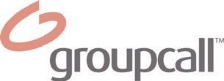 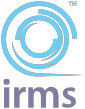 storage, management and permanent preservation of all records deposited to their care. Records containing personal, sensitive or confidential information must be subject to the applicable closure period. Public access to records mustbe provided, providing they are not subject to any closure period.5.  Sorting of RecordsSorting of records is time consuming, especially if records management has not been a priority in the past. Sufficient time and resources must be allocated to ensure records are destroyed in accordance with confidentiality and retention requirements, and that records to be transferred to the LA, new school/Academy or Local Record Office have been properly sorted, listed and boxed.A project to sort records could be managed in the following way:•  Review all records held within the school as soonas notification of closure is received. This must include all records held in all formats, including paper and those created and stored electronically•	Using the Retention Schedule (see Retention Schedule section), categorise records into those to be destroyed, transferred to the new school or Academy, transferred to the LA or transferred to the Local Record Office•	Contact the new school/Academy, LA or Local Record Office to make the necessary arrangements for the safe and secure transfer of records•	Sort, list and box the records in preparation for transfer, ensuring records are stored in a safe environment whilst awaiting collection•	Plan how disposal of records will be undertaken(see Disposal section)•	Sort expired records in readiness for confidential disposal, ensuring they are stored securely whilst awaiting disposal.6.   Security and ConfidentialitySecurity and confidentiality controls must be maintained throughout the sorting, transfer and disposal exercise. Failure to do so could result in accidental loss, or a data breach under Data Protection legislation, which may result in action from the Information Commissioner’s Office.All filing cabinets, desks, shelves, cupboards and other forms of storage must be completely emptied before the buildingis vacated or before disposal. This includes removing all drawers from their housing cabinet to ensure nothing has fallen behind.Records awaiting disposal or transfer to the LA, new school/Academy or Local Record Office must be held in a secure area.The identity of any third parties collecting or disposing of records must be checked and a collection receipt must be obtained.Records must not be disposed of in ordinary waste binsor skips. Instead they must be either shredded or put into secure confidential waste sacks (see Disposal section).Electronic records must be either transferred to the LA, Local Record Office or new school/Academy or deleted in accordance with the organisation’s IT Policy.All IT equipment must be decommissioned in accordance with the organisation’s IT Policy (see Disposal section).Under no circumstances should any records be left behind once the building is vacated.It is important to bear in mind that when a school closesthe staff teams may feel a real sense of bereavement andthis will affect the way in which they view the work whichhas to be done before the school closes. Sorting out records is usually low on the priority list, but nonetheless needs tobe undertaken. Managers will need to consider this when allocating the different elements of the task and when deciding project timescales.It is advisable to contact the LA, Local Record Office, ICT provider, information governance/records manager and any other third parties, such as confidential waste contractors and removal companies, as soon as possible to ensure timescales and deadlines are realistic, in order to discuss requirements and procedures and to make the necessary arrangements for the safe transfer or disposal of records.AcknowledgementsOriginal content by:John Davies	TFPL ConsultancyAmendments made by the following as part of the 2018 Review:Andrea Binding 	Somerset County CouncilLizi Bird	Solihull MetropolitanBorough CouncilAppropriate Storage for Physical RecordsRecords must be stored in the workplace in a way that does not cause a health and safety hazard. Records must not be stored in corridors or gangways and must not impede or block fire exits. There should be - where  appropriate  - heat/ smoke detectors connected to fire alarms, a sprinkler system and the required number of fire extinguishers. The area in which records are stored should be secured against intruders and have controlled access to the working space.Storage areas should be regularly monitored and checked for any damage or emerging risks, especially during holiday periods.HazardsThe following are hazards which need to be consideredbefore approving areas where physical records can be stored:Environmental Damage - FireRecords can be damaged beyond repair by fire. Smoke and water damage will also occurto records which have been in a fire, although generally records damaged by smoke orwater can be repaired.Core records should be kept in cabinets or cupboards. Metal filing cabinets will usually suffice, but, for important core records, fireproof cabinets may need to be considered. However, fireproof cabinets are expensive and very heavy,so they should only be used in special circumstances. Core records should be identified so that they may receive priority salvage or protection in the event of an incident affecting the storage area.Records which are stored on desks, shelves or in cupboards which do not have doors will suffer more damage than those which are stored in cupboards/cabinets which have close- fitting doors.Environmental Damage – WaterRecords damaged by water can usually be repaired by a specialist document salvage company. The salvage processis expensive; therefore, records need to be protected against water damage where possible. Where flooding is involved the water may not always be clean and records could become contaminated as well as damaged.Records should not be stored directly under water pipes or in places which are liable to flooding (either from excess rainfall or from the overflow of toilet cisterns). Records shouldbe stored in cabinets/cupboards with tight fitting doors which provide protection from water ingress. Records stored on desks or in cabinets/cupboards without close fittingdoors will suffer serious water damage.Records should be stored at least 2 inches off the ground (most office furniture stands at this height). Portable storage containers (i.e. boxes or individual filing drawers) should be raised off the ground by at least 2 inches. This is to ensure that, in the case of a flood, records are protected against immediate flood damage.Storage areas should be checked for possible damage after extreme weather to ensure no water ingress has occurred.Environmental Damage – SunlightRecords should not be stored in direct sunlight (e.g. in front of a window). Direct sunlight will cause records to fade and the direct heat causes paper to dry out and become brittle.Environmental Damage – High Levels of Humidity Records should not be stored in areas which are subject to high levels of humidity. Excess moisture in the air can result in mould forming on the records. Mould can be a hazard to human health and will damage records, often beyond repair.The temperature in record storage areas should not exceed 18oC and the relative humidity should be between 45% and 65%. Temperature and humidity should be regularly monitored and recorded. Storage areas should be checked for damage after extreme weather conditions to reduce the risk of mould growth.Environmental Damage – Insect/Rodent Infestation Records should not be stored in areas which are subject to insect infestation or whichhave a rodent problem (rats or mice). Frequent checks should be made to ensure that infestation has not occurred.Disaster Recovery KitA disaster recovery kit should be at hand, for use in the event of an incident affecting the store. This should include basic equipment, such as mops, buckets and plastic sheeting,for managing a small-scale incident, as well as personal protective equipment such as gloves, hard hats etc.CleaningPhysical storage areas should be kept clean and tidy. Rubbish should be removed and chemicals and cleaning materialsalso removed, or kept in designated storage cabinets so that they do not create a fire hazard.Electrical EquipmentUse of electrical equipment within physical storage areas should be kept to a minimum in order to reduce fire risks, with all equipment being switched off and unplugged when not in use.The GDPR forms part of the data protection regimein the UK, together with  the new Data Protection  Act2018 (DPA 2018). All schools need to comply with  this legislation. As part of the Government’s initiative, the Department  for Education has produced a specific Data Protection  Toolkit  which can be found at https://www.gov.uk/government/publications/data- protection-toolkit-for-schoolsThe GDPR Section includes the following sub-sections:GDPR FAQsData Protection: ChecklistConsent to Use Personal Data, including:•	Checklist for consent•	Template Consent Form 01•	Template Consent Form 02Subject Access Request ProcedureBreach RecordingGDPR FAQsThe following FAQs are produced alongside guidance from the Information Commissioner’s Office (ICO).What information does the GDPR apply to?The GDPR applies to ‘personal data’, which means any information relating to an identifiable living person that directly or indirectly identifies them, i.e. you can distinguish them from other individuals. A person’s name is the most common way of identifying someone; other obviously personal data include date of birth, e-mail address and photographs of individuals.Whether any information will identify an individual often depends on the context; a wide range of information can constitute personal data.More than one piece of data may be necessary to identify an individual; that information may already be held, ormay be available elsewhere. This means that less obvious information such as ID numbers (e.g. pupil URN/UPN or National Insurance Number, a car registration, financial details, Internet Protocol (IP) address, location informationetc.) can also be considered personal information.Personal data may also include special categories. These are:•	Race•	Ethnic origin•	Political opinions•	Religious or philosophical beliefs•	Trade union membership•	Genetic data•	Biometric data (where this is used for identification purposes)•	Health data•	Sex life or sexual orientationSpecial category data is considered sensitivedata, you may only process them in more limited circumstances. Criminal conviction and offences data are treated in much the same way.Personal data can be found in any format; in manual information such as that held in structured paper files and electronic information (e.g. information stored in network files), in systems and on portable memory devices. Personal data can also be found in audio recordings and video footage, such as CCTV.The following are instances where data is unlikely to be personal data and the requirements of GDPR are therefore unlikely to apply:•	The data is about a deceased person, although a duty of confidentiality may still exist•	The data has been truly anonymised. Anonymous information has to survive the scrutiny of whoevermight have access to the data; it should not be possible for someone to work out who the information relates to. Pseudonymised  data is different, it can help reduce privacy risks by making it more difficult to identify individuals, but it is still personal data•	The data is about companies or public authorities, however, information about individuals acting as sole traders, employees, partners and company directors - where they are individually identifiable and the information relates to them as an individual - may constitute personal data•	The data references an identifiable individual but does notrelate to/concern them or their activities.What should be included  in my privacy notice?The GDPR sets out the information you should supply and when individuals should be informed.The information you supply about the processing of personal data must be:•	Concise, transparent, intelligible and easily accessible•	Written in clear and plain language, particularly if addressed to a child•	Free of charge•	Provided at the point of data collection or as soon afterwards as possible.See the template privacy notice which is provided in the DfE Toolkit.Are we a public authority under GDPR?If you are a public authority as defined under the Freedom of Information Act 2000 or Freedom of Information (Scotland) Act 2002, you will be a public authority for the purposesof the GDPR. State schools and Academies in England andWales are public authorities. State schools in Scotland arenot public authorities in their own right but under the control of the relevant local authority; nevertheless, head teachers and governing boards should familiarise themselves with the guidance below.Do I need to appoint  a data protection officer  (DPO)?Under the GDPR, you must appoint a DPO if you:•	Are a public authority•	Carry out large scale systematic monitoring of individuals(for example, online behaviour tracking), or;•	Carry out large-scale processing of special categories of data or data relating to criminal convictions and offences.Therefore, schools and Academies should appoint a DPO. Any organisation is able to appoint a DPO. Regardless of whether the GDPR obliges you to appoint a DPO, you must ensure your organisation has sufficient staff and skills to discharge your obligations under the GDPR.You must ensure that any other tasks or duties you assign toyour DPO do not result in a conflict of interest with their role as DPO.Can organisations share a DPO?If you wish, you may appoint a single DPO to act for a group of schools, taking into account their structure and size.What are the rules on security under the GDPR?[see also the Information Security section in this toolkit]The GDPR requires personal data to be processed in a manner that ensures its security. This includes protection against unauthorised or unlawful processing and against accidental loss, destruction or damage. It requiresthat appropriate technical (such as encryption and authentication), or organisational (such as training and implementation of policy) measures are used. Effectively this means schools should assess what security measures should be implemented to comply with GDPR.What is a lawful basis for processing and which should I use?When processing personal data, you need a fair and lawfulreason to do so. There are six available lawful bases for processing under GDPR:1.  The data subject has given clear consent for their personal information to be processed for a specific purpose2.  It is necessary for a contract you have with the data subject3.  It is necessary to comply with the law4.  It is necessary to protect someone’s life5.  It is necessary to perform a task in the public interest or for official functions6.  It is necessary for your legitimate interests or the legitimate interests of a third party .No single basis is ’better’ or more important than the others– whichever basis is most appropriate to use will depend on your purpose and relationship with the individual.Most lawful bases require that processing is ‘necessary’. Ifyou can reasonably achieve the same purpose without the processing you won’t have a lawful basis.You must determine your lawful basis before you begin processing, and you should document it. Your privacy notice should include your lawful basis for processing as well as the purposes of the processing. Take care to get it right first time- you should not swap to a different lawful basis at a later date without good reason.If your purposes change, you may be able to continue processing under the original lawful basis if your new purpose is compatible with your initial purpose (unless your original lawful basis was consent).Special category data require more protection; when using this more sensitive data you must identify one of the six lawful bases above and, in addition, one condition from Article 9 of the GDPR. Depending on the Article 6 and Article9 lawful basis (used in a few circumstances), you may also need to meet a condition under the DPA 2018; conditions and how they are met are listed under Part 1 and Part 2 of Schedule 1 of the act.If you are processing criminal conviction data or data about offences, the DPA 2018 requires an additional conditionto be met because schools are not considered an ‘official authority’. The conditions and how they are met are listed under Part 3 of Schedule 1 of the Act.If you are unsure about the basis for processing then contact your Data Protection Officer.The lawful basis for your processing can also affect which rights are available to individuals.Is parental  consent always required  when collecting  or processing children’s  personal data? The GDPR contains new provisions intended toenhance the protection of children’s personal data, in particular; privacy notices and parental consent for online services offered to children.Article 8 imposes conditions on children’s consent, but itdoes not require parental consent in every case. Other lawfulbases may still be available. Article 8 only applies when the controller is:•	offering Information Society Services (ISS) directly to children and;•	wishes to rely on consent as its basis for processing.If you do wish to rely upon consent as your lawful basis for processing personal data, whether to use children’s data or an adult’s:•	The consent should be freely given•	The request for consent, and explanation of what the consent is for, should be concise, easy to understand and distinct from information on other matters•	It should be easy for them to withdraw consent at any time•	The child or adult should be asked to actively opt in, because inactivity or default settings do not constitute consent•	Consent needs to be ‘granular’; consent for each and every purpose should be sought.Further guidance, a checklist and templates for using consent to process personal data can be found later in this section.What is a data breach?A data breach is “a breach of security leading to the accidental or unlawful destruction, loss, alteration, unauthorised disclosure of or access to personal data, transmitted, stored or otherwise processed”. It can be accidental or deliberate.How will  personal data breach reporting work in practice?Under GDPR the reporting of personal data breaches tothe ICO becomes a requirement where it is likely to result in a risk to the rights and freedoms of individuals. Thereis a requirement to record and possibly report the breach within 72 hours of the data controller becoming aware ofthe incident and, in some cases, this will also mean that the controller will also have to inform the affected individuals. If you are not the data controller, then the most appropriate action would be to notify the data controller immediately.Regardless of whether a breach needs to be reported to theICO or not, breaches or potential breaches should always be recorded, contained as far as possible, mitigating action taken (if possible) and assessments made to inform any necessary changes to working practices. A log of breaches should be maintained and regularly reviewed.Further information can be found in the DfE toolkit and also under Breach Reporting and Assessment later on in this section.What is the Data Protection Impact Assessment (DPIA)process?A DPIA is a tool that organisations should use to achieve good practice when bringing in new or revised processing of personal data, by identifying and minimising risks. It is effectively a risk assessment for the processing of personal information. Carrying out DPIAs is part of the school’saccountability obligations under GDPR, and an integral part of the “data protection by default and by design” approach.Under GDPR a DPIA must be carried out when:•	Using new technologies•	The processing is likely to result in high risk to the rights and freedoms of individuals•   Processing is systematic and extensive, this includesprofiling, and decisions that have legal – or similarly significant – effectson individuals•	Processing special categories of data, or personal data in relation to criminal convictions or offences on alarge scale•	Undertaking large scale, systematic monitoring of public areas (CCTV).If a DPIA identifies a high risk that cannot be mitigated, theICO must be consulted.Does my organisation need to register under theGDPR?The ICO provides a self-assessment tool which can be found here:https://ico.org.uk/for-organisations/data-protection-fee/self- assessment/If you needed to register under the Data Protection Act 2018, then you will need to register (and pay a relevant fee) under the Data Protection (Charges and Information) Regulations2018.You will likely be contacted directly by the ICO when your fee is due.Data Protection: Check ListConsent to Use Personal Data GuidanceWhen processing personal data, organisations need a fair and lawful reason to do so. Most public sector organisations process personal data to meet a legal obligation, but if this is not the case sometimes the consent of an individual has to be relied upon.What is consent?Consent is one of six lawful bases to process personal data.‘Consent’ under the General Data Protection Regulations (GDPR) has a particular meaning; it should always be freely given, specific, informed and an unambiguous indication of an individual’s wishes with regard to the processing of their personal data.When to use consentConsent to use an individual’s personal data should onlybe sought if you can offer genuine choice and control over how their data is used. An example of an appropriate time to collect consent in a school or Academy setting is asking for consent to use a photograph in a school newsletteror website, etc.; pupils/parents can refuse consent in this instance without any detriment such as being denied an education or other services.When not to use consentIf a genuine choice cannot be offered , consent is not appropriate and should not be used. If the personaldata would still be used without consent, asking for it is misleading and unfair. This could destroy trust, damage reputation and could lead to enforcement action being taken by the Information Commissioner’s Office. Collecting consent would be unfair where there is any element of compulsionor pressure. It should be separate from other terms and conditions and should not be a precondition of service provision. Public authorities, including schools, employers and other organisations in a position of ‘power’ may find it more difficult to show freely-given consent.If consent is not appropriate as a basis for processing, another lawful basis for processing must be identified.How to obtain and record consentA request for consent, and the explanation of what the consent is to be used for, should be concise, easy to understand and distinct from information on other matters. The following information is the minimum to be provided when seeking consent to use personal data:•	Name of the organisation•	Purpose for each use of the data for which consent is sought•	Type of data that will be used•	Details of the right to withdraw consent at any time and how this can be done•	Details of any third parties who will also use the data and why•	If applicable, the location and possible risks of transfers to countries outside of Europe.Individuals should be asked to actively opt in - silence, inactivity, pre-ticked boxes or other default settings do not constitute consent.GDPR also requires ‘granular’ consent for each and every purpose for which data is to be processed. Individuals should be free to choose which purpose or purposes they accept, rather than having to consent to a bundle of purposes or none at all. Returning to the earlier example on consent to use a photograph in school, displaying a child’s photo in the classroom is very different in purpose and use to adding a photo of a child to the school website.Consent can be collected in a number of ways including the signing of a form with tick boxes, ticking a box when visitinga website, or by any other action which clearly indicates an individual’s choice. However it is collected, a clear record which demonstrates consent has been obtained needs to be kept. The burden of proof is on the collecting organisation.Withdrawal  of consentThe GDPR gives a specific right to withdraw consent. Organisations need to tell individuals about their right to withdraw at any time, and make it as easy to withdraw their consent as it was to provide it.Consent and childrenThe vulnerability of children is considered in the GDPR. Where Information Society Services(ISS) are offered directly to a child under the age of 13 years old, the processing of their personal data shall only be lawful where the consentof a parent/guardian has been obtained. ISS include online services offered directly to the child for marketing purposes, remuneration or creating child user profiles, for example online businesses and social networking sites.Is consent that was provided pre-GDPR still valid? There is no set time limit for the validity of consent. How long it lasts will depend on context, potential risks to the privacyof the individual and how likely it is that circumstances may change.If consent was provided before GDPR was enacted, it will be important to apply the principles of the checklist below to ensure that it is valid and was documented. Check whether existing consents are appropriate and review the way consent is collected. If existing mechanisms comply with GDPR thereis no need to obtain fresh consent.See below for a consent checklist and a template form.Checklist for consentThis checklist is adapted from the guidance provided by theInformation Commissioner’s Office (ICO).Asking for ConsentWe have checked that consent is the most appropriate lawful basis for processingWe have made the request for consent separate from other mattersWe ask individuals to positively opt inWe don’t use pre-ticked boxes or any other type of default consentWe use clear, plain language that is easy to understandWe tell individuals who we areWe specify why we want the data and what we’re going to do with itWe give the option to consent separately to differentpurposes and types of processingWe name any third-party controllers who will be relying on the consentWe tell individuals that they can withdraw their consent We ensure that individuals can refuse to consent without detrimentWe avoid making consent a precondition of a serviceIf we offer online services directly to children, we only seek consent if we have age verification measures (and parental-consent measures for children under 13 years old) in place.Recording ConsentWe keep a record of when and how we got consent from the individualWe keep a record of exactly what they were told at the time.Managing consentWe regularly review use of consentWe have processes in place to refresh consent at intervals appropriate to the contextWe have procedures in place to allow consent preferences to be checked and managedWe make it easy for individuals to withdraw their consent at any time, and inform them how to do soWe act on withdrawals of consent as soon as we canWe don’t penalise individuals who wish to withdraw consent.Template Consent Form for Schools 01Instructions for use: The text below can be transferred onto your school’s headed paper. Read through making sure it is relevant to your school and how you will use the photos/ videos. Text in [square brackets] is an instruction or needsto be replaced with your school’s information. Text in red should only be used if relevant, and can be deleted if it is not relevant or changed to black if it is. This template can also be adapted for other forms used to record consent for pupil’s personal data, e.g. creation of profiles on external/online software, if consent is necessary.[INSERT name of school]Consent for Children to Appear in Photographs or in Videos and How They Will Be UsedWe occasionally take photographs of the children at our school. These images may be used in [INSERT HOW YOU WILL USE, e.g. our school prospectus, in other printed publications that we produce, on our school website, on project display boards in school, etc.]. We may also make video or webcam recordings for [INSERT HOW YOU WILL USE, e.g. school-to-school conferences, examinations and coursework].It is important that we protect your child’s interests, respect your wishes and comply with Data Protection law. Please read the Conditions of Use below before answering the questions below and signing and dating this form. Please return the completed form (one for each child) to the school as soon as possible; we will not use a photograph or video of your child without consent.Please note there are certain activities where we do not use consent as the basis for processing your child’s data. There are described in our Privacy Notices [INSERT WHERE AVAILABLE, e.g. website link]. We may also take photos/video of your child for identification purposes and for evidencing their educational development – such data will sit on their file and not be shared unless the law requires us to do so or you have given your specific consent.Where your child is over 13 years of age, we recommend that you complete this form with them, as children may be able to decide how their data may be used in certain circumstances.Please note that you can withdraw your consent at any time. If you have any queries or wish to withdraw or review your consent, you can contact [INSERT School Lead/Data Protection Officer]Conditions of Use:•	This form is valid [INSERT TIME VALID FOR e.g. for theperiod of one school year]. Your consent will automatically expire after this time•	The school will not re-use any photographs or recordings of your child that are incompatible with the original purposes explained to you•	If we use photographs of individual pupils, we will not use the full name of that child in any accompanying text or caption without consent, nor will we include any other personal data•	We may use group or class photographs or footage with very general labels, such as ‘a science lesson’•	We will only use photographs and videos of pupils whoare suitably dressed•	Parents should note that websites can be viewed throughout the world and not just in the United Kingdom (where UK law applies) and, when copied from the website, images and information can no longer be controlled by the school.•	[INSERT ANY FURTHER AND RELEVANT CONDITIONS]Further information on how we use your data and your child’s personal data is in the Privacy Notice(s) available [INSERT WHEREAVAILABLE, e.g. website link].Name of Child:	 	Name of Parent/Carer:	 	Signed:(Parent/Carer)	 	 Date:	 	Template Consent Form for Schools 02Instructions for use: The text below can be transferred onto your schools headed paper. Read through making sure it is relevant to your school and the event being held. Text in [square brackets] is an instruction or needs to be replaced with your school’s information. Text in red should only be used if relevant and can be deleted if it is not or changed to black if it is. This template can also be adapted for other consent forms to use pupil’s personal data, e.g. creation of profiles on external/online software, if consent is necessary.[INSERT name of school]Specific Consent for Children to Appear in Photographs or in VideosOccasionally, our school is visited by the media who will take photographs or film footage of a high-profile event, orto celebrate a particular achievement. Pupils will often appear in these images, which may appear in local or national newspapers or on televised news programmes. One such event is due to take place and I am writing to inform you of this and ask permission for your child’s involvement.It is important that we protect your child’s interests, respect your wishes and comply with Data Protection law. Please read theConditions of Use below before completing and signing and dating the form below. Please return the completed form (one for each child) to the school as soon as possible; we will not allow your child to be involved with the media coverage without your consent.Where your child is over 13 years of age, we recommend that you complete this form eith them, as children may be able to decide how their data may be used in certain circumstances.Please note that you can withdraw your consent at any time. If you have any queries or wish to withdraw or review your consent, you can contact [INSERT School Lead/Data Protection Officer]Conditions  of Use:•	This form is valid [INSERT TIME VALID FOR e.g. for theduration of the event]. Your consent will automatically expire after this time•	The school will not re-use any photographs or recordings of your child that are incompatible with the original purposes explained to you•	We may use group or class photographs or footage with very general labels, such as ‘a science lesson’•	We will only use photographs and videos of pupils who are suitably dressed•	Parents should note that websites can be viewed throughout the world and not just in the United Kingdom (where UK law applies) and, if copied from the website, images and information can no longer be controlled by the school.•	[INSERT ANY FURTHER AND RELEVANT CONDITIONS]Please note: If you give permission for your child’s image tobe used by the media then you should be aware that:•	The media will want to use any printed or broadcast media pictures that they take alongside the relevant story•	It is likely that they will wish to publish the child’s name, age and the school name in the caption for the picture (possible exceptions to this are large group or team photographs)•	It is possible that the newspaper will re-publish the story on their website, or distribute it more widely to other newspapers.Further information on how we use your data and your child’s personal data is in Privacy Notice(s) available [INSERT WHERE AVAILABLE, e.g. website link].Description of event:[INSERT description here]Purposes for which the [DELETE AS APPROPRIATE photograph/video/child’s name] will be used:[INSERT purpose here]Description of coverage:[INSERT names of newspapers/TV channels and any other relevant details]May we allow your child to appear in the media coverage as described above?Please note: once a photograph appears in the media the school has no control over who else may use the images/storylineYes	NoI have read and understand the conditions of use attached to this form.Name of Child	 	 Name of Parent/Carer	 	Subject Access Request ProcedureThis is a suggested procedure for schools to follow, in order to help them process a Subject Access Request (SAR) appropriately and within the required timescales. A template SAR form has also been provided for schools to adapt should they wish, but they are not mandatory.Receiving a SARA Subject Access Request (SAR) is received from a pupil, parent, member of staff or other individual for whom the school holds information. This may be received either verbally, in writing or via a form (see example template below) which is made available on the website or from the school office.Pass the SAR to the Data Protection Officer or person responsible for processing SARs, who will acknowledge receipt of the request.If the request is in writing or via a form ensure it is clear what the individual wants. If the request is received verballyit may be appropriate to seek clarification from the requestor to ensure the correct information is sought for them. Seek confirmation of the information the individual would like if it is not clear.Check identity and authorisationAsk the requestor to provide evidence of their identity in the form of a current passport/driving license. This may not be necessary if the requestor is known and you are sure theyare who they say they are. Keep a record of the identification checks that were conducted.If the requestor is making a SAR on behalf of a pupil or other individual, ensure that they have the authority to do so; for example, a request can be made by a solicitor or by a parent on behalf of their child where they have parental responsibility or they have care of the child, however, individual circumstances should be considered.If the child is deemed to be competent to make their own request (usually only relevant in secondary settings) then the information should be released to them or their consent sought.Collect and prepare the dataCollect the data requested. This may require searching across multiple filing systems, formats and systems/databases  in the school, as well as archived files, e-mail folders and archives.Don’t provide original documents to the requestor: instead make copies of documents, or copy and extract the relevant data.Review the data to identify whether any third-party data are present in it, and either redact the identifying third party information from the documentation – this may not just be limited to a name, other information may identify them - or obtain written consent from the third party for their identity and personal data to be revealed. In practice, staff names will generally remain (where acting in their professional capacity) but the data and names of pupils and parents will need tobe redacted.Supply the dataConsider how you will supply the requestor with the data and whether any security precautions should be taken (such as confirming the address, sending special delivery or handing directly to them).Meet the legal requirement to provide the requested data to the requestor within one calendar month from the date on which the request was received. A further 2 months can be taken to respond if the request is of a particularly complex nature, however, the requestor should be made aware of this as soon as possible.Keep a recordOn a SAR log maintain a record of requests for data, receipt of the data, and relevant dates.It is useful to retain a copy, for a short period, of the data provided, as well as any information withheld. This is so that queries or a request for a review can be responded to.Template SAR FormSchool Data Subject Access Request FormIf you wish to make a request for personal data under Data Protection legislation please complete the form below to enableus to meet your request. The form is not mandatory; however, it will help us to respond to your request as quickly as possible. The school will endeavour to respond to your request within one calendar month. We may extend this time if the request is complex, however we will inform you of this within one month of receipt of the request,together with the reason(s) for delay.The form can be submitted to the school via e-mail to [INSERT contact e-mail] or by posting to[INSERT contact and address].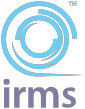 Your name: 	E-mail or postal address: (whichever isyour preferred contact meth- od)Phone number: (optional - used to con- tact you about request)Are you the DataSubject?Yes	No	If youselected‘No’, add name of Data subject:Your relationship to the Data Subject, or state‘Not applicable’:If you are requesting data on behalf of a child, please note that we may consult with the child if we believe that they have the capacity to understand this request.Do you want a copy of some personal data?Yes	No	If No, please select another option below:Information about processing �Correction of data �	Erasure of data	Objection to/Restrict use of data �If Yes, what data? Please describe below and provide as much detail as possible to aid us in our searchHave you enclosed/at- tached a copy of your photo ID?Yes	NoPlease sign:	Date:60  IRMS  SCHOOL’S TOOLKIT 2019978-1-9161239-1-5Breach Recording[For additional information about breach recording see also under the Information Security section of this toolkit]A personal data breach is defined as:“a breach of security leading to the accidental or unlawful destruction, loss, alteration, unauthorised disclosure of, or access to, personal data transmitted, stored orotherwise processed.”Under the GDPR, breaches which are “unlikely to result ina risk to the rights and freedoms of natural persons” do not require notification to the Information Commissioner’s Office (ICO). Where reporting is required, it should be done within72 hours of discovery.Regardless of whether a breach needs to be reported to the ICO, breaches or potential breaches should always be recorded, mitigating action taken (if possible), and assessed to inform whether or not any changes to working practices are required. In making the assessment, the school should consider the likely impact on data subjects including:•	Physical threat to safety•	Discrimination•	Identity theft or fraud•	Financial loss•	Damage to reputation•	Loss of confidentiality•	Any other significant economic or social disadvantage to the individual(s) concerned.When the personal data breach is likely to result in a highrisk to the rights and freedoms of affected individuals, it may be appropriate to inform those impacted by the personal data breach. Informing people and organisations that have experienced an incident can be an important element in helping to manage the situation; for example, notifyingan individual whose information was misdirected would help them take to precautions against ID theft, fraud etc. However, if notification would serve only to worry the person concerned without any benefit, it may not be appropriate. Notification should have a clear purpose.The purpose of the Breach Recording and Assessment form is to:•	Provide a consistent approach to responding to information security breaches•	Determine whether the ICO should be notified about the incident•	Provide an overview of the incident for the Head Teacher/ Chair of Governors along with recommendations on what action should be taken to address matters and to preventa reoccurrence.Further information can be found in the DfE toolkit.The assessment form will support a school in considering:•	Containment•	Level of risk•	Notification•	Evaluation and response.Template Breach Recording Form[INSERT name of school] Record of Data Protection BreachName of Data Protection Officer: ICO registration number:Acknowledgements:Andy Crow	Chorus Business Advisers LtdThomas Ng	West Berkshire CouncilLizi Bird	Solihull Metropolitan Borough CouncilIntroduction1.  The purpose of the retention guidelinesUnder the General Data Protection Regulation (GDPR) and the Data Protection Act 2018 (DPA 2018) schools need a policy setting out retention periods for the personal datathey hold. Also, under the Freedom of Information Act 2000, schools should maintain a Retention Schedule listing the series of records which the school creates or maintains in the course of its business.The Retention Schedule lays down the length of time for which the record needs to be retained and the action which should be taken when it is of no further administrative or legal use. It also lays down the basis for normal processing under both Data Protection and Freedom of Information legislation.Members of staff are expected to manage their currentrecord keeping systems using the Retention Schedule and to take account of the different kinds of retention periods when they are creating new record keeping systems.The Retention Schedule refers to series’ of records regardless of the media (e.g. paper/electronic/microfilm/photographic etc.) in/on which they are stored.2.  Benefits of a Retention ScheduleThere are a number of benefits which arise from the use of a complete Retention Schedule:•	Managing records against the Retention Schedule is deemed to be ’normal processing’ under the Data Protection legislation and the Freedom of Information Act•	Members of staff can be confident about the safe disposal of information at the appropriate time•	Information which is subject to Freedom of Information and Data Protection legislation will be availablewhen required•	The school is not maintaining and storing information unnecessarily.Members of staff should be aware that once a Freedom of Information request is received, or a legal hold imposed, then records disposal relating to the request or legal hold must be stopped.Records which may be required by IICSA should be treatedas though they are subject to a legal hold.3.  Maintaining and amending  the Retention Schedule Where appropriate the Retention Schedule should be reviewed and amended to include any new record series created, and any obsolete record series removed.This IRMS Retention Schedule contains recommended retention periods for the different record series created and maintained by schools in the course of their business. The schedule refers to all information regardless of the media in which it is stored.Some of the retention periods are governed by statute, others are guidelines following best practice. Every effort has been made to ensure that these retention periods are compliant with the requirements of Data Protection and Freedom of Information legislation.If record series are to be kept for longer or shorter periods than laid out in this document then the reason(s) for this need to be documented.This schedule should be reviewed on a regular basis.Where there is a recommendation to archive the information this may be in an electronic format. There is no need to convert the information into a hard copy. Such recordsshould be kept in separate electronic folder suitably marked as holding archival material.DisclaimerThis document is a guideline only and liability is the responsibility of the end user and not of the IRMS. Individual organisations should seek the appropriate legal advice and senior management approval.These retention guidelines are free for use to schools. Questions will only be dealt with if they are submitted by IRMS members. Please complete the form on the webpage, remembering to include your IRMS membership number.Further details about the benefits of IRMS membership canbe found at: http://www.irms.org.uk/join4.  Using the Retention ScheduleThe Retention Schedule is divided into 5 sections:1 	Governing Body1.1 	Management of Governing Body1.2 	Governor Management2 	School Management2.1 	Head Teacher and SeniorManagement Team2.2 	Operational Administration2.3 	Human Resources2.4 	Health and Safety2.5 	Financial Management2.6 	Property Management3 	Pupil Management3.1 	Admissions Process3.2 	Pupil’s Educational Record3.3 	Attendance3.4 	Special Educational Needs4 	Curriculum and Extra-Curricular Activities4.1 	Statistics and Management Information4.2 	Implementation of Curriculum4.3 	School Trips4.4 	School Support OrganisationsThere are sub headings under each section to help guide youto whichever retention period you are looking for. Each entry has a unique reference number. If you are sending a queryto the IRMS about an individual retention period, please ensure that you have quoted the unique reference number.AcknowledgementsKeith Batchelor	Batchelor AssociatesElizabeth Barber	Kent County CouncilMolly Kirkham	Gloucestershire County CouncilCatrina Finch	City of Wolverhampton CouncilRetention Guidelines1   Governing BodyThis section contains retention periods connected to the work and responsibilities of the governing body.For further information about governing body records please see: “The constitution of governing bodies of maintained schoolsStatutory guidance for governing bodies of maintained schools and local authorities in England August 2017”2   Management  of the SchoolThis section contains retention periods connected to the processes involved in managing the school, including HumanResources, Financial Management, Payroll and Property Management.3   Pupil ManagementThis section contains retention periods connected to the processes involved in managing a pupil’s journey through school, including the admissions process.3.3 	AttendanceBasic file descriptionStatutoryProvisionsRetention Period[Operational]Action at end of the administrative life of the recordPersonalInformationPlease note that any record containing pupil information may be subject to the requirements of the IICSA. Schools should implement any instruction which has been received from IICSA. The instructions from IICSA will override any guidance given in this Retention Schedule. If any school is unsure about what records should be retained, they should seek the advice of their own local authority or take independent legal advice.3.3 	AttendanceBasic file descriptionStatutoryProvisionsRetention Period[Operational]Action at end of the administrative life of the recordPersonalInformationPlease note that any record containing pupil information may be subject to the requirements of the IICSA. Schools should implement any instruction which has been received from IICSA. The instructions from IICSA will override any guidance given in this Retention Schedule. If any school is unsure about what records should be retained, they should seek the advice of their own local authority or take independent legal advice.3.4.1 	Special Educational Needs files, reviews and Education, Health and Care Plan, including ad-vice and information provided to parents regarding educa- tional needs and accessibility strategyChildren and Family’s Act2014; SpecialEducational Needs andDisability Act 2001Section 14Date of birth of the pupil + 31 years [Education, Health and Care Planis valid until the individual reaches the age of 25 years– the retention period adds an additional 6 years from the end of the plan in line with the Limitation Act]SECURE DISPOSAL	Yes4   Curriculum  and Extra Curricular ActivitiesThis section contains retention periods connected to the processes involved in managing the curriculum and extra-curricular activities.For information relating  to records concerning the running  of educational visits outside the classroomplease see the guidance provided by https://oeapng.info/5   Central Government and Local AuthorityThis section covers records created in the course of interaction between the school and local authorityRecord TypeNotesRecord of transfer from Early Years settingIf applicableAdmission FormData Collection/Checking Form – currentThis should be checked regularly by parents to ensure details are accurateAnnual written report to parentsNational Curriculum and Religious Education locally agreed syllabus record sheetsAny information relating to a major incident involving the childStatements/Plans, reports, etc. for educational support, e.g. SEN, Speech and LanguageStore in a separate area of the record or keep in a separate linked fileMedical information relevant to the child’s on-going education/behaviourStore in a separate area of the record or keep in a separate linked fileChild protection reports/disclosures and supporting documentationAny information relating to exclusions(fixed or permanent)Store in a separate area of the record or keep in a separate linked file so as to limit access to specific staffSpecific correspondence with parents or outside agen- cies relating to major issuesThis may be in e-mail form. Once matter is closed save any correspondence that records sequence of events, pertinent issues and outcomes to pupil recordSummary details of complaints made by the parentsor the pupil relevant to the child’s on-going education/behaviourThis may be in e-mail form, see note above. Most com- plaints records are retained by the school and not as part of the pupil recordExamination Results – pupil copySend uncollected certificates back to exam board after all reasonable efforts to contact the pupil have been exhaustedSATS ResultsA note of the result should be recordedCovering DatesUnique IdentifierTitleDescriptionQuantitySigned:Signed:Name (PRINT):Name (PRINT):Job Title:Job Title:School:Organisation:Date:Date:Original Unique IdentifierFull Name ofPupil(SURNAME, Forename(s)Date ofBirth(DD/MM/ YYYY)Original Format of RecordNewFormatof RecordDateDigitisedNew Unique IdentifierSigned:Signed:Name (PRINT):Name (PRINT):Job Title:Job Title:School:Organisation:Date:Date:ActionPotential DocumentsWe have identified different processes and activities which involve personal and/or special categories of informationInventory of Processing ActivitiesSummary record (high level) of the school’s pro- cessing activitiesAll levels of staff understand how the school will manage privacyData Protection PolicyA Privacy Impact Assessment (PIA) is completed for new processes and projects (manual or electronic)PIA FormPIA Procedure/Guidelines  for staffPIA Register (to record either results or reason for not completing a PIA)Our pupils, parents, visitors plus users of the website understand how the school will process their infor- mationPrivacy Notice (aka Fair Processing Notice) in plain language covering all mandatory elementsFair Processing Statements on formsAll staff understand how the school processes their informationPrivacy Notice for staff in plain language covering all mandatory elementsFair Processing Statements on formsWe have identified the processing for which we currently collect consent and have checked this is free choiceNote: Add to Inventory of Processing ActivitiesThe way consent is collected is appropriate; sought using clear and plain language as well as for each purpose/use of the information. Consent can easily be withdrawn at any timeParental consent formConsent Withdrawal Form OR Procedure for this in placeConsent form, otherRelevant staff understand how to process a request to access personal information (SAR) and it is easy for individuals to make a requestSAR ProcedureRequest Form – optional, but may make it easier to deal with requests because you will have a clearer picture of what the individual wantsRecord of disclosure – retain in case of queries or repeat requestsWe have reviewed how information is accessed at school, by whom and have checked this is appropriateDocumentation managing access rights to systems and network drives and consideration of how physi- cal/paper information is stored and accessedDescription of the use of Photographs or ImagesPlease tickPlease tickMay we use your child’s photograph and first name on display boards within the school building?Please note: Displays are generally viewed by staff, pupils, parents, guardians and other visitors to the schoolYesNoMay we use your child’s photograph in the school hard-copy prospectus and other printed publications that we produce for promotional purposes?Please note: Printed publications are available to anyoneYesNoMay we put your child’s photograph and/or name on the school’s website, including in on-line publications such as an on-line prospectus and other promotional material?Please note: Websites can be viewed throughout the world, not just the United Kingdom where UK law applies and, if copied from the website, images and information can no longer be controlled by the schoolYesNoMay we use your child’s photograph and name on Social Media [specify type]?Please note: Social Media can be viewed throughout the world, not just the United King- dom where UK law applies and if copied from Social Media, images and information can no longer be controlled by the schoolYesNoMay we record your child on video for [INSERT WHEN YOU MAY DO THIS, e.g. Nativity play, internal school events, external school events and trips].Please note: this may include your child’s voice as well as their image. Videos will only be made available to parents/guardians of the childYesNo[INSERT ANY OTHER USES OF PHOTOGRAPHS/VIDEOS YOU WISH TO GAIN CONSENT FOR]YesNoSigned(Parent/Carer)DatedCompleted by (Name):Job title:Contact e-mail address and phone number:Date breach occurred:Date breach discovered:Date breach reported:Date investigation started:Date investigation completed:Description and nature of the breach:Number of Data Subjects involved:Volume of personal data:Category of personal data:List the broad types of informationFurther details of the personal data:Containment Action:Summarise actions taken to recover from the mistake, measures taken to mitigate any possible adverse effects on the individual(s) concerned and actions taken to stop it getting worse, e.g. ‘collected information’, or ‘asked recipient to delete it’.Risks as a result of the breach:Describe the risks or consequences; for example, if the in- formation contained financial data such as bank account numbers, then there may be a risk of fraud, or if the information contained sensitive health and personal data then there may be a safeguarding issue that could leave the affected individual vulnerable.Overall impact of the breach:Consider: Sensitivity of the data; volume of data; and;potential detriment to individuals.Impact of the breach on Data Subject:Assess who should be notified:List and state why - informing people and organisations that have experienced an incident can be an important element in helping to manage the situation. Notifyinga person whose information got misdirected, for example, would help them to take precautions against ID theft, fraud etc. Also consider if notification would serve only to worry them without any benefit; informing people about an incident is not an end initself. Notification should have a clear purpose, whether this is to enable individuals who may have been affected to take steps to protect themselves or to allow the appropriate regulatory bodies to perform their functions, provide advice and deal with complaints.Notification recommendation:Tick all those that apply, adding additional information if required. Keep a record of the notification.Evaluation:Summarise the lessons learnt.Measures to be taken by the school to reduce the likelihood of such incidents from happening again:Consider adding to an action plan, with time for a review to check if measures have been implemented.Senior staff sign off and recommendations:The Head Teacher/Chair of Governors/DPO have read and reviewed the form and discussed the matters with relevant members of staff to reach the below conclusions:Agree/Do not agree [delete as applicable] with the assess- ment of risk and recommendations’The breach is not/is [delete as applicable] deemed report- able to the Information Commissioner.[Add additional points as required]Signature:Name:Job title:5Central Government and Local Authority5.1Local Authority5.2Central Government1.1 	Management of Governing Body1.1 	Management of Governing Body1.1 	Management of Governing Body1.1 	Management of Governing Body1.1 	Management of Governing Body1.1 	Management of Governing BodyBasic file descriptionStatutoryProvisionsRetention Period[Operational]Action at end of the administrative lifeof the recordPersonalInformation1.1.1Instruments of governmentFor the life of the schoolConsult local archives before disposal1.1.2Trusts and endow- mentsFor the life of the schoolConsult local archives before disposal1.1.3Records relating to the election of par- ent and staff gover- nors not appointed by the governorsDate of election +6 monthsSECURE DISPOSALYes1.1.4Records relating to the appointment of co-opted governorsProvided thatthe decision hasbeen recorded inthe minutes, therecords relating tothe appointmentcan be destroyedonce the co-optedgovernor hasfinished their termof office (exceptwhere there havebeen allegationsconcerningchildren). In thiscase retain for 25yearsSECURE DISPOSALYesBasic file descriptionStatutoryProvisionsRetention Period[Operational]Action at end of the administrative life of the recordPersonalInformation1.1.5Records relating to the election of chair and vice chairOnce the decision has been recorded in the minutes, the records relating to the election can be destroyedSECURE DISPOSALYes1.1.6Scheme of dele- gation and terms of reference for committeesUntil superseded or whilst relevant [Schools maywish to retain these records for reference purposes in case decisions need to be justified]These could be of- fered to the archives if appropriate1.1.7Meetings scheduleCurrent yearSTANDARD DISPOSAL1.1.8Agendas  - principal copyWhere possiblethe agenda shouldbe stored with theprincipal set of theminutesConsult local archives before disposalPotential1.1.9Minutes  - principal set (signed)Although generally kept for the life of the organisation, the Local Authority is only required to make these avail- able for 10 yearsfrom the date of the meetingConsult local archives before disposalPotentialBasic file descriptionStatutoryProvisionsRetention Period[Operational]Action at end of the administrative life of the recordPersonalInformation1.1.10Reports made to the governors’ meeting which are referred to in the minutesAlthough generally kept for the life of the organisation, the Local Authority is only requiredto make these available for 10 years from the date of the meetingConsult local archives before disposalPotential1.1.11Register of attend- ance at Full govern- ing board meetingsDate of last meet- ing in the book + 6 yearsSECURE DISPOSALYes1.1.12Papers relating tothe management ofthe annual parents’meetingDate of meeting +6 yearsSECURE DISPOSALYes1.1.13Agendas  - additional copiesDate of meetingSTANDARD DISPOSAL1.1.14Records relating to Governor Monitor- ing VisitsDate of the visit +3 yearsSECURE DISPOSALYes1.1.15Annual Reports re- quired by the DoEDate of report + 10 yearsSECURE DISPOSAL1.1.16All records relatingto the conversion ofschools to AcademystatusFor the life of the organisationConsult local archives before disposalBasic file descriptionStatutoryProvisionsRetention Period[Operational]Action at end of the administrative life of the recordPersonalInformation1.1.17Records relating to complaints made to and investigated by the governing body or head teacherMajor complaints: current year + 6 years.If negligence involved then: current year + 15 yearsIf child protection or safeguarding issues are involved then: current year + 40 yearsSECURE DISPOSALYes1.1.18Correspondence sent and received by the governing body or head teacherGeneral corre- spondence should be retained for current year + 3 yearsSECURE DISPOSALPotential1.1.19Action plans cre- ated and admin- istered by the governing bodyUntil superseded or whilst relevantSECURE DISPOSAL1.1.20Policy documents created and ad- ministered by the governing bodyUntil superseded [The school should consider keepingall policies relating to safeguarding, child protection or other pupil related issues such as exclusion until the IICSA has issued its recommendations.]1.2 	Governor Management1.2 	Governor Management1.2 	Governor Management1.2 	Governor Management1.2 	Governor Management1.2 	Governor ManagementBasic file descriptionStatutoryProvisionsRetention Period[Operational]Action at end of 	Personalthe administrative 	Information life of the recordAction at end of 	Personalthe administrative 	Information life of the record1.2.1Records relating to the appointment of a clerk to the governing bodyDate on which clerk appointment ceases +6 yearsSECURE DISPOSALYes1.2.2Records relating to the terms of office of serving governors, includ- ing evidence of appointmentDate appointment ceas- es + 6 yearsYes1.2.3Recordsrelating to governordeclaration againstdisqualificationcriteriaDate appointment ceas- es + 6 yearsSECURE DISPOSALYes1.2.4Register of business interestsDate appointment ceases + 6 yearsSECURE DISPOSALYes1.2.5Governors Code ofConductThis is expected to be a dynamic document; one copy of each version should be kept for the life of the organisation1.2.6Records relating to the training required and received by GovernorsDate Governor steps down + 6 yearsSECURE DISPOSAL	YesSECURE DISPOSAL	YesBasic file descriptionStatutoryProvisionsRetention Period[Operational]Action at end of 	Personalthe administrative 	Information life of the recordAction at end of 	Personalthe administrative 	Information life of the record1.2.7Records relating to the induction programme for new governorsDate appointment ceases + 6 yearsSECURE DISPOSALYes1.2.8Records relating to DBS checks carried out on clerk and members of the governing bodyDate of DBS check + 6 monthsSECURE DISPOSAL	YesSECURE DISPOSAL	Yes1.2.9Governor personnel filesDate appointment ceases + 6 yearsSECURE DISPOSAL	YesSECURE DISPOSAL	Yes2.1 	Head Teacher and Senior Management Team2.1 	Head Teacher and Senior Management Team2.1 	Head Teacher and Senior Management Team2.1 	Head Teacher and Senior Management Team2.1 	Head Teacher and Senior Management Team2.1 	Head Teacher and Senior Management TeamBasic file descriptionStatutory 	Retention PeriodProvisions	[Operational]Statutory 	Retention PeriodProvisions	[Operational]Action at end of the 	Personal administrative life 	Information of the recordAction at end of the 	Personal administrative life 	Information of the record2.1.1Log books of activity in the school maintained by the Head TeacherDate of last entry in the book + mini- mum of 6 years, then reviewThese could be of per- manent historical value and should be offered to the County Archives Service if appropriatePotential2.1.2Minutes of Senior Man- agement Team meetings and the meetings ofother internal adminis- trative bodiesDate of the meet- ing + 3 years then review annually, or as required if not destroyedSECURE DISPOSALPotential2.1.3Reports created by the Head Teacher or the Management TeamDate of the report+ a minimumof 3 years thenreview annually oras required if notdestroyedSECURE DISPOSALPotentialBasic file 	Statutory description	ProvisionsBasic file 	Statutory description	ProvisionsRetention Period[Operational]Action at end of the 	Personal administrative life 	Information of the recordAction at end of the 	Personal administrative life 	Information of the record2.1.4Records created by head teachers, deputy head teachers, heads of year and other members of staff with administrative responsibilities which do not fall under any other categoryCurrent academic year + 6 years then review annually, or as required if not destroyedSECURE DISPOSALPotential2.1.5Correspondence cre- ated by head teachers, deputy head teachers, heads of year and other members of staff with administrative responsi- bilitiesCorrespondence cre- ated by head teachers, deputy head teachers, heads of year and other members of staff with administrative responsi- bilitiesCurrent year + 3 yearsSECURE DISPOSAL	PotentialSECURE DISPOSAL	Potential2.1.6Professional develop- ment plansProfessional develop- ment plansThese should be held onthe individual’s personnel record. If not then termination of employment + 6 yearsSECURE DISPOSAL	PotentialSECURE DISPOSAL	Potential2.1.7School development plansLife of the plan+ 3 yearsSECURE DISPOSAL2.2 	Operational Administration2.2 	Operational Administration2.2 	Operational Administration2.2 	Operational Administration2.2 	Operational Administration2.2 	Operational AdministrationBasic file 	Statutory description	ProvisionsBasic file 	Statutory description	ProvisionsRetention Period[Operational]Action at end of the 	Personal administrative life 	Information of the recordAction at end of the 	Personal administrative life 	Information of the record2.2.1General file series which do not fit under any other categoryCurrent year + 5 years, then reviewSECURE DISPOSALPotential2.2.2Records relating to the creation and publication of the school brochure or prospectusCurrent academic year + 3 yearsThe school could preserve a copy for their archive otherwise STANDARD DISPOSAL2.2.3Records relating to the creation and distribu- tion of circulars to staff, parents or pupilsCurrent academic year + 1 yearSTANDARD DISPOSAL2.2.4School Privacy Notice which is sent to parents as part of GDPR com- plianceUntil superseded +6 years2.2.5Consents relating to school activities as part of GDPR compliance (for example, consent to be sent circulars or mailings)Consent will last whilst the pupil attends the school, it can therefore bedestroyed when the pupil leavesSECURE DISPOSALYes2.2.6Newsletters and other items with a short operational useCurrent academic year + 1 year [Schools may decide to archive one copy]STANDARD DISPOSAL2.2.7Visitor management systems (including elec- tronic systems, visitors books and signing-in sheets)Last entry in the visitors book + 6 years (in case of claims by parents or pupils about various actions).SECURE DISPOSALYes2.2.8Walking bus registersDate of register + 6 yearsSECURE DISPOSALYes2.3 	Human Resources2.3 	Human Resources2.3 	Human Resources2.3 	Human Resources2.3 	Human Resources2.3 	Human ResourcesBasic file descriptionStatutory 	Retention PeriodProvisions	[Operational]Statutory 	Retention PeriodProvisions	[Operational]Action at end of the 	Personal administrative life 	Information of the recordAction at end of the 	Personal administrative life 	Information of the recordRecruitmentRecruitmentRecruitmentRecruitmentRecruitmentRecruitment2.3.1All records leading up to theappointment of a headteacherUnsuccessful attempts. Date of appointment plus 6 months.Add to personnel file and retain until end of appointment+ 6 years, except in cases ofnegligence or claims of child abuse then at least 15 yearsSECURE DISPOSALYes2.3.2All records leading upto the appointment of amember of staff/gover-nor – unsuccessfulcandidatesDate of appointment of successful candidate+ 6 monthsSECURE DISPOSALYes2.3.3Pre-employment vetting information – DBS Checks – successful candidatesDBS Update Service Employ-er Guide June 2014; Keeping ChildrenSafe in Edu- cation.2018 (Statutory Guidance from DoE) Sections 73,74Application forms, references and other documents – forthe duration of the employee’s employ- ment + 6 yearsSECURE DISPOSALYesBasic file descriptionStatutoryProvisionsRetention Period[Operational]Action at end of the administrative life of the recordPersonalInformationRecruitmentRecruitmentRecruitmentRecruitmentRecruitmentRecruitment2.3.4Forms of proof of iden- tity collected as part of the process of checking “portable” enhanced DBS disclosureWhere possible this process should be carried out using the on-line system. If itis necessary to takea copy of documen-tation then it shouldbe retained on thestaffpersonal file.SECURE DISPOSALYes2.3.5Pre-employment vetting information – Evidence proving the right to work in the United Kingdom – successful candidatesAn Employ- er’s Guideto Right to Work Checks [Home Office, May2015]Where possible these documents should be added to the staff personnel file [see below], butif they are kept sepa- rately then the Home Office requires that the documents are kept for terminationof employment +not less than 2 yearsSECURE DISPOSALYesOperational Staff ManagementOperational Staff ManagementOperational Staff ManagementOperational Staff ManagementOperational Staff ManagementOperational Staff Management2.3.6Staff personnel fileLimitation Act 1980 (Section 2)Termination ofEmployment +6 years, unlessthe member ofstaff is part of anycase which fallsunder the termsof reference ofIICSA. If this isthe case then thefile will need tobe retained untilIICSA enquiriesare completeSECURE DISPOSALYes2.3.7Annual appraisal/as- sessment recordsCurrent year + 6 yearsSECURE DISPOSALYesBasic file descriptionStatutoryProvisionsRetention Period[Operational]Action at end of the administrative life of the recordPersonalInformationOperational Staff ManagementOperational Staff ManagementOperational Staff ManagementOperational Staff ManagementOperational Staff ManagementOperational Staff Management2.3.8Sickness absence mon- itoringSickness records are categorised as sensitive data. There is a legal obligation under statutory sickness pay to keep records for sickness monitoring. Sickness records should be kept separate from accident records.It could be argued that where sickness pay is not paid then current year + 3 years isacceptable, whilst if sickness pay is made then it becomes a financial record and current year + 6years applies. The actual retention may depend on the in- ternal auditors. Most seem to accept cur- rent year + 3 years as being acceptable as this gives them,‘benefits’ and Inland Revenue have time to investigate if they need toSECURE DISPOSALYes2.3.9Staff training – where the training leads to continuing professional developmentLength of time required by the pro- fessional bodySECURE DISPOSALYes2.3.10Staff training – except where dealing with children, e.g. first aid or health and safetyThis should be retained on the per- sonnel file [see 2.3.1 above]This should be retained on the per- sonnel file [see 2.3.1 above]SECURE DISPOSAL	YesSECURE DISPOSAL	YesBasic file descriptionStatutoryProvisionsRetention Period[Operational]Action at end of the administrative life of the recordPersonalInformationOperational Staff ManagementOperational Staff ManagementOperational Staff ManagementOperational Staff ManagementOperational Staff ManagementOperational Staff Management2.3.11Staff training – where the training relates to children (e.g. safeguard- ing or other child related training)Date of the training+ 40 years[This retention periodreflects that the IICSAmay wish to seetraining records aspart of aninvestigation]SECURE DISPOSALYesDisciplinary and Grievance ProcessesDisciplinary and Grievance ProcessesDisciplinary and Grievance ProcessesDisciplinary and Grievance ProcessesDisciplinary and Grievance ProcessesDisciplinary and Grievance ProcessesWhere schools are in any doubt as to which categories disciplinary records fall under, then HR or legal advice should be sought from the Local Authority.Where schools are in any doubt as to which categories disciplinary records fall under, then HR or legal advice should be sought from the Local Authority.Where schools are in any doubt as to which categories disciplinary records fall under, then HR or legal advice should be sought from the Local Authority.Where schools are in any doubt as to which categories disciplinary records fall under, then HR or legal advice should be sought from the Local Authority.Where schools are in any doubt as to which categories disciplinary records fall under, then HR or legal advice should be sought from the Local Authority.Where schools are in any doubt as to which categories disciplinary records fall under, then HR or legal advice should be sought from the Local Authority.2.3.12Records relating to any allegation of a child protection nature against a member of staff“Keeping children safe in education Statutoryguidance for schools and colleges September2018”; “Working together to safeguard children.A guide to inter-agency workingto safe- guard and promote the welfare of children2018”Until the person’s normal retirement age or 10 yearsfrom the date of the allegation (whichever is the longer) then REVIEW.Note: allegationsthat are found to bemalicious should beremoved from per-sonnel files. If foundthey are to be kepton the file and acopy provided to theperson concernedUNLESS the mem-ber of staff is part ofany case which fallsunder the terms ofreference of IICSA. Ifthis is the case thenthe file will needto be retained untilIICSA enquiries arecompleteSECURE DISPOSAL These records must be shreddedYes2.3.13Disciplinary proceedingsYesBasic file descriptionStatutoryProvisionsRetention Period[Operational]Action at end of the administrative life of the recordPersonalInformationDisciplinary and Grievance ProcessesDisciplinary and Grievance ProcessesDisciplinary and Grievance ProcessesDisciplinary and Grievance ProcessesDisciplinary and Grievance ProcessesDisciplinary and Grievance ProcessesNote:The ACAS code of practice on disciplinary and grievance procedures recommends that the employee should be told howlong a disciplinary warning will remain current. However, this does not mean that the data itself should be destroyed at theend of the set period.Any disciplinary proceedings data will be a record of an important event in the course of the employer’s relationship with the employee. Should the same employee be accused of similar misconduct five years down the line, and them defend him- or herself by saying “I would never do something like that”, reference to the earlier proceedings may show that the comment should not be given credence. Alternatively, if the employee were to be dismissed for some later offence and then claim at tribunal that he or she had “fifteen years of unblemished service”, the record of the disciplinary proceedings would be effec- tive evidence to counter this claim.Employers should, therefore, be careful not to confuse the expiry of a warning for disciplinary purposes with a requirement to destroy all reference to its existence in the personnel file. One danger is that the disciplinary procedure itself often gives the impression that, at the end of the effective period for the warning, the warning will be “removed from the file”. This or similar wording should be changed to make it clear that, while the warning will not remain active in relation to future disciplinary matters, a record of what has occurred will be kept.Note:The ACAS code of practice on disciplinary and grievance procedures recommends that the employee should be told howlong a disciplinary warning will remain current. However, this does not mean that the data itself should be destroyed at theend of the set period.Any disciplinary proceedings data will be a record of an important event in the course of the employer’s relationship with the employee. Should the same employee be accused of similar misconduct five years down the line, and them defend him- or herself by saying “I would never do something like that”, reference to the earlier proceedings may show that the comment should not be given credence. Alternatively, if the employee were to be dismissed for some later offence and then claim at tribunal that he or she had “fifteen years of unblemished service”, the record of the disciplinary proceedings would be effec- tive evidence to counter this claim.Employers should, therefore, be careful not to confuse the expiry of a warning for disciplinary purposes with a requirement to destroy all reference to its existence in the personnel file. One danger is that the disciplinary procedure itself often gives the impression that, at the end of the effective period for the warning, the warning will be “removed from the file”. This or similar wording should be changed to make it clear that, while the warning will not remain active in relation to future disciplinary matters, a record of what has occurred will be kept.Note:The ACAS code of practice on disciplinary and grievance procedures recommends that the employee should be told howlong a disciplinary warning will remain current. However, this does not mean that the data itself should be destroyed at theend of the set period.Any disciplinary proceedings data will be a record of an important event in the course of the employer’s relationship with the employee. Should the same employee be accused of similar misconduct five years down the line, and them defend him- or herself by saying “I would never do something like that”, reference to the earlier proceedings may show that the comment should not be given credence. Alternatively, if the employee were to be dismissed for some later offence and then claim at tribunal that he or she had “fifteen years of unblemished service”, the record of the disciplinary proceedings would be effec- tive evidence to counter this claim.Employers should, therefore, be careful not to confuse the expiry of a warning for disciplinary purposes with a requirement to destroy all reference to its existence in the personnel file. One danger is that the disciplinary procedure itself often gives the impression that, at the end of the effective period for the warning, the warning will be “removed from the file”. This or similar wording should be changed to make it clear that, while the warning will not remain active in relation to future disciplinary matters, a record of what has occurred will be kept.Note:The ACAS code of practice on disciplinary and grievance procedures recommends that the employee should be told howlong a disciplinary warning will remain current. However, this does not mean that the data itself should be destroyed at theend of the set period.Any disciplinary proceedings data will be a record of an important event in the course of the employer’s relationship with the employee. Should the same employee be accused of similar misconduct five years down the line, and them defend him- or herself by saying “I would never do something like that”, reference to the earlier proceedings may show that the comment should not be given credence. Alternatively, if the employee were to be dismissed for some later offence and then claim at tribunal that he or she had “fifteen years of unblemished service”, the record of the disciplinary proceedings would be effec- tive evidence to counter this claim.Employers should, therefore, be careful not to confuse the expiry of a warning for disciplinary purposes with a requirement to destroy all reference to its existence in the personnel file. One danger is that the disciplinary procedure itself often gives the impression that, at the end of the effective period for the warning, the warning will be “removed from the file”. This or similar wording should be changed to make it clear that, while the warning will not remain active in relation to future disciplinary matters, a record of what has occurred will be kept.Note:The ACAS code of practice on disciplinary and grievance procedures recommends that the employee should be told howlong a disciplinary warning will remain current. However, this does not mean that the data itself should be destroyed at theend of the set period.Any disciplinary proceedings data will be a record of an important event in the course of the employer’s relationship with the employee. Should the same employee be accused of similar misconduct five years down the line, and them defend him- or herself by saying “I would never do something like that”, reference to the earlier proceedings may show that the comment should not be given credence. Alternatively, if the employee were to be dismissed for some later offence and then claim at tribunal that he or she had “fifteen years of unblemished service”, the record of the disciplinary proceedings would be effec- tive evidence to counter this claim.Employers should, therefore, be careful not to confuse the expiry of a warning for disciplinary purposes with a requirement to destroy all reference to its existence in the personnel file. One danger is that the disciplinary procedure itself often gives the impression that, at the end of the effective period for the warning, the warning will be “removed from the file”. This or similar wording should be changed to make it clear that, while the warning will not remain active in relation to future disciplinary matters, a record of what has occurred will be kept.Note:The ACAS code of practice on disciplinary and grievance procedures recommends that the employee should be told howlong a disciplinary warning will remain current. However, this does not mean that the data itself should be destroyed at theend of the set period.Any disciplinary proceedings data will be a record of an important event in the course of the employer’s relationship with the employee. Should the same employee be accused of similar misconduct five years down the line, and them defend him- or herself by saying “I would never do something like that”, reference to the earlier proceedings may show that the comment should not be given credence. Alternatively, if the employee were to be dismissed for some later offence and then claim at tribunal that he or she had “fifteen years of unblemished service”, the record of the disciplinary proceedings would be effec- tive evidence to counter this claim.Employers should, therefore, be careful not to confuse the expiry of a warning for disciplinary purposes with a requirement to destroy all reference to its existence in the personnel file. One danger is that the disciplinary procedure itself often gives the impression that, at the end of the effective period for the warning, the warning will be “removed from the file”. This or similar wording should be changed to make it clear that, while the warning will not remain active in relation to future disciplinary matters, a record of what has occurred will be kept.Oral warningDate of warning+ 6 monthsSECURE DISPOSAL[If warnings are placedon personal files thenthey must be weededfrom the fileWritten warning– level 1Date of warning+ 6 monthsSECURE DISPOSAL[If warnings are placedon personal files thenthey must be weededfrom the fileWritten warning– level 2Date of warning+ 12 monthsSECURE DISPOSAL[If warnings are placedon personal files thenthey must be weededfrom the fileFinal warningDate of warning+ 18 monthsSECURE DISPOSAL[If warnings are placedon personal files thenthey must be weededfrom the fileCase not foundIf the incident is related to child protection then see above, otherwise dispose of at the conclusion of the caseSECURE DISPOSALBasic file descriptionStatutoryProvisionsRetention Period[Operational]Action at end of the administrative life of the recordPersonalInformationPayroll and PensionsPayroll and PensionsPayroll and PensionsPayroll and PensionsPayroll and PensionsPayroll and Pensions2.3.14Absence recordCurrent year+ 3 yearsSECURE DISPOSALYes2.3.15BatchesTaxes Management Act 1970Income and Corporation Taxes 1988Current year + 6 yearsSECURE DISPOSALYes2.3.16Bonus sheetsTaxes Management Act 1970Income and Corporation Taxes 1988Current year+ 3 yearsSECURE DISPOSALYes2.3.17Car allowance claimsTaxes Management Act 1970Income and Corporation Taxes 1988Current year+ 3 yearsSECURE DISPOSALYes2.3.18Car loansTaxes Management Act 1970Income and Corporation Taxes 1988Completion of loan+ 6 yearsSECURE DISPOSALYes2.3.19Car mileage outputTaxes Management Act 1970Income and Corporation Taxes 1988Current year + 6 yearsSECURE DISPOSALYes2.3.20ElementsCurrent year + 2 yearsSECURE DISPOSALYes2.3.21Income tax form P60Current year + 6 yearsSECURE DISPOSALYesBasic file descriptionStatutoryProvisionsRetention Period[Operational]Action at end of the administrative life of the recordPersonalInformationPayroll and PensionsPayroll and PensionsPayroll and PensionsPayroll and PensionsPayroll and PensionsPayroll and Pensions2.3.22InsuranceTaxes Management Act 1970Income and Corporation Taxes 1988Current year + 6 yearsSECURE DISPOSALYes2.3.23Maternity paymentCurrent year + 3 yearsSECURE DISPOSALYes2.3.24Members allowance registerTaxes Management Act 1970Income and Corporation Taxes 1988Current year + 6 yearsSECURE DISPOSALYes2.3.25National Insurance –schedule of paymentsTaxes Management Act 1970Income and Corporation Taxes 1988Current year + 6 yearsSECURE DISPOSALYes2.3.26OvertimeTaxes Management Act 1970Income and Corporation Taxes 1988Current year + 3 yearsSECURE DISPOSALYes2.3.27Part time fee claimsTaxes Management Act 1970Income and Corporation Taxes 1988Current year + 6 yearsSECURE DISPOSALYes2.3.28Pay packet receipt by employeeCurrent year + 2 yearsSECURE DISPOSALYes2.3.29Payroll awardsCurrent year + 6 yearsSECURE DISPOSALYesBasic file descriptionStatutoryProvisionsRetention Period[Operational]Action at end of the administrative life of the recordPersonalInformationPayroll and PensionsPayroll and PensionsPayroll and PensionsPayroll and PensionsPayroll and PensionsPayroll and Pensions2.3.30Payroll – gross/net weekly or monthlyTaxes Management Act 1970Income and Corporation Taxes 1988Current year+ 6 yearsSECURE DISPOSALYes2.3.31Payroll reportsTaxes Management Act 1970Income and Corporation Taxes 1988Current year+ 6 yearsSECURE DISPOSALYes2.3.32Payslips – copiesTaxes Management Act 1970Income and Corporation Taxes 1988Current year+ 6 yearsSECURE DISPOSALYes2.3.33Pension payrollTaxes Management Act 1970Income and Corporation Taxes 1988Current year+ 6 yearsSECURE DISPOSALYes2.3.34Personal bank detailsIf employment ceases then end of employment+ 6 yearsUntil superseded +3 yearsSECURE DISPOSALYes2.3.35Sickness recordsCurrent year + 3 yearsSECURE DISPOSALYes2.3.36Staff returnsCurrent year + 3 yearsSECURE DISPOSALYes2.3.37Superannuation adjustmentsTaxes Management Act 1970Income and Corporation Taxes 1988Current year + 6 yearsSECURE DISPOSALYesBasic file descriptionStatutoryProvisionsRetention Period[Operational]Action at end of the administrative life of the recordPersonalInformationPayroll and PensionsPayroll and PensionsPayroll and PensionsPayroll and PensionsPayroll and PensionsPayroll and PensionsSuperannuation reportsTaxes Management Act 1970Income and Corporation Taxes1988Current year + 6 yearsSECURE DISPOSALYes2.3.38Tax forms P6/P11/ P11D/P35/P45/P46/ P48The minimum requirement- as stated in Inland Revenue Booklet 490 - is for at least3 years after the end of the tax year to whichthey apply. Originals must be retained in paper/ electronic format. It is a corporate decision to retain forcurrent year+ 6 years.Employeesshould retainrecords for22 monthsafter currenttax yearCurrent year + 6 yearsSECURE DISPOSALYes2.3.39Time sheets/clock cards/flexitimeCurrent year + 3 yearsSECURE DISPOSALYes2.4 	Health and Safety2.4 	Health and Safety2.4 	Health and Safety2.4 	Health and Safety2.4 	Health and Safety2.4 	Health and SafetyBasic file descriptionStatutory 	Retention PeriodProvisions	[Operational]Statutory 	Retention PeriodProvisions	[Operational]Action at end of the administrative life of the recordPersonalInformation2.4.1Health and safety policy statementsLife of policy + 3 yearsSECURE DISPOSAL2.4.2Health and safety risk assessmentsLife of risk assess- ment + 3 years provided that a copy of the risk as- sessment is stored with the accidentreport if an incident has occurredSECURE DISPOSAL2.4.3Accident reporting records relating to individuals who are over 18 years of age at the time of the incidentSocial Security (Claims and Payments) Regula- tions 1979 Regulation25. Social Security Ad- ministration Act 1992Section 8. Limitation Act1980Social Security (Claims and Payments) Regula- tions 1979.SI 1979 No 628Social Security (Claims and Payments) RegulationsSI 1987 No 1968Revokes all but Part 1of SI 1979 No 628Social Security Adminis- tration Act 1992Section 8.Social Security (Claims and Payments) Amendment (No 30Regulations 1993 SI1993 No 2113Allows the information to be kept electronicallyThe Accident Book– BI 510 - 3 yearsafter last entry inthe bookThis includes the new format to be used from 1/1/04This means that, if it takes 5 years to complete, the book must be retainedfor a further 3 years from the last entryCompleted pages must be kept se- cure with restricted access. Data Pro- tection Act 2018 and GDPRSECURE DISPOSALYes2.4 	Health and Safety2.4 	Health and Safety2.4 	Health and Safety2.4 	Health and Safety2.4 	Health and Safety2.4 	Health and SafetyBasic file descriptionStatutory 	Retention PeriodProvisions	[Operational]Statutory 	Retention PeriodProvisions	[Operational]Action at end of the administrative life of the recordPersonalInformation2.4.4Accident reporting records relating to individuals who are under 18 years of age at the time of the incidentSocial Security (Claims and Payments) Regula- tions 1979 Regulation25. Social SecurityAdministration Act 1992Section 8. LimitationAct 1980Social Security (Claims and Payments) Regulations 1979.SI 1979 No 628Social Security (Claims and Payments) RegulationsSI 1987 No 1968Revokes all but Part 1of SI 1979 No 628Social SecurityAdministration Act 1992Section 8.Social Security (Claims and Payments) Amendment (No30 Regulations 1993SI 1993 No 2113Allows the information to be kept electronicallyThe Accident Book– BI 510 - 3 yearsafter last entry inthe bookThis includes the new format to be used from 1/1/04This means that, if it takes 5 years to complete, the book must be retainedfor a further 3 years from the last entryCompleted pages must be kept secure with restricted access. Data Protection Act2018 and GDPRSECURE DISPOSALYes2.4.5Records relating to any reportable death, injury, disease or dangerous occurrence (RIDDOR). For more information see http://www.hse.gov. uk/RIDDOR/Reporting of Injuries, Diseases and Dangerous Occurrences Regulations2013 SI 2013 No 1471Regulation 12(2)Date of incident +3 years providedthat all recordsrelating to the in-cident are held onpersonnel file [see2.4.2 above]SECURE DISPOSALYesBasic file descriptionStatutory 	Retention PeriodProvisions	[Operational]Statutory 	Retention PeriodProvisions	[Operational]Action at end of the administrative life of the recordPersonalInformation2.4.6Control of Substanc- es Hazardous to Health (COSHH)Control of Substances Hazardous to Health Regulations 2002. SI2002 No 2677 Regula- tion 11; Records kept un- der the 1994 and 1999Regulations to be kept as if the 2002 Regulations had not been made. Regulation 18 (2)Date of incident +40 yearsSECURE DISPOSAL2.4.7Process of monitor- ing of areas where employees and persons are likely to have come into con- tact with asbestosControl of Asbestos atWork Regulations 2012SI 1012 No 632 Regula-tion 19Last action + 40 yearsSECURE DISPOSAL2.4.8Process of monitor- ing of areas where employees and persons are likely to have come into con- tact with radiation. Maintenance records or controls, safety features and PPE----------------------------- Dose assessment and recordingThe Ionising RadiationRegulations 2017.SI 2017 No 1075Regulation 11As amended by SI 2018No 390Personal ProtectiveEquipment(Enforcement)Regulations 20182 years from the date on which the examination was made and that the record includes the condition of the equipment at the time of the exami- nation.---------------------------- To keep therecords made and maintained (ora copy of these records) until the person to whom the record relates has or would have attained the ageof 75 years, butin any event for atleast 30 years fromwhen the recordwas madeSECURE DISPOSAL2.4.9Fire Precautions log booksCurrent year + 3 yearsCurrent year + 3 yearsSECURE DISPOSAL2.4 	Health and Safety2.4 	Health and Safety2.4 	Health and Safety2.4 	Health and Safety2.4 	Health and Safety2.4 	Health and SafetyBasic file descriptionStatutoryProvisionsRetention Period[Operational]Action at end of the administrative life of the recordPersonalInformation2.4.10Health and safety file to show current state of building, including all alterations (wiring, plumbing, building works, etc.), to be passed on in the case of change of ownershipPass to new owner on sale or transfer of building2.5 	Financial Management2.5 	Financial Management2.5 	Financial Management2.5 	Financial Management2.5 	Financial Management2.5 	Financial ManagementBasic file descriptionStatutoryProvisionsRetention Period[Operational]Action at end of the administrative life of the recordPersonalInformationRisk Management and InsuranceRisk Management and InsuranceRisk Management and InsuranceRisk Management and InsuranceRisk Management and InsuranceRisk Management and Insurance2.5.1Employer’sLiability InsuranceCertificateClosure of the school + 40 years [May be kept electronically]SECURE DISPOSAL To be passed tothe Local Authority if the school closesAsset ManagementAsset ManagementAsset ManagementAsset ManagementAsset ManagementAsset Management2.5.2Inventories of furni- ture and equipmentCurrent year+ 6 yearsSECURE DISPOSAL2.5.3Burglary, theft and vandalism report formsCurrent year+ 6 yearsSECURE DISPOSALAccounts and Statements (including budget management)Accounts and Statements (including budget management)Accounts and Statements (including budget management)Accounts and Statements (including budget management)Accounts and Statements (including budget management)Accounts and Statements (including budget management)2.5.4Annual accountsCurrent year+ 6 yearsSTANDARD DIS- POSAL2.5.5Loans and grants managed by the schoolDate of last payment on the loan + 12 years then reviewSECURE DISPOSALBasic file descriptionStatutoryProvisionsRetention Period[Operational]Action at end of the administrative life of the recordPersonalInformationAccounts and Statements (including budget management)Accounts and Statements (including budget management)Accounts and Statements (including budget management)Accounts and Statements (including budget management)Accounts and Statements (including budget management)Accounts and Statements (including budget management)2.5.6All records relating to the creation and management of budgets, including the annual budget statement and back- ground papersLife of the budget+ 3 yearsSECURE DISPOSAL2.5.7Invoices, receipts, order books and requisitions, delivery noticesCurrent financial year + 6 yearsSECURE DISPOSAL2.5.8Records relating to the collection and banking of moniesCurrent financial year + 6 yearsSECURE DISPOSAL2.5.9Records relating to the identification and collection of debtFinal payment of debt + 6 yearsSECURE DISPOSALPupil FinancePupil FinancePupil FinancePupil FinancePupil FinancePupil Finance2.5.10Student Grant applicationsCurrent year+ 3 yearsSECURE DISPOSALYes2.5.11Pupil PremiumFund recordsDate pupil leaves the provision+ 6 yearsSECURE DISPOSALYesContract ManagementContract ManagementContract ManagementContract ManagementContract ManagementContract Management2.5.12All records relatingto the managementof contracts undersealLimitation Act 1980Last payment on the contract+ 12 yearsSECURE DISPOSAL2.5.13All records relatingto the managementof contracts undersignatureLimitation Act 1980Last payment on the contract+ 6 yearsSECURE DISPOSAL2.5.14Records relating to the monitoring of contractsLife of contract + 6 or 12 yearsSECURE DISPOSAL2.5 	Financial Management2.5 	Financial Management2.5 	Financial Management2.5 	Financial Management2.5 	Financial Management2.5 	Financial ManagementBasic file descriptionStatutoryProvisionsRetention Period[Operational]Action at end of the administrative life of the recordPersonalInformationSchool FundSchool FundSchool FundSchool FundSchool FundSchool Fund2.5.15School Fund - Cheque booksCurrent year+ 6 yearsSECURE DISPOSAL2.5.16School Fund - Paying in booksCurrent year+ 6 yearsSECURE DISPOSAL2.5.17School Fund – LedgerCurrent year+ 6 yearsSECURE DISPOSAL2.5.18School Fund – InvoicesCurrent year+ 6 yearsSECURE DISPOSAL2.5.19School Fund – ReceiptsCurrent year+ 6 yearsSECURE DISPOSAL2.5.20School Fund - Bank statementsCurrent year+ 6 yearsSECURE DISPOSAL2.5.21School Fund – Journey BooksCurrent year+ 6 yearsSECURE DISPOSALSchool Meals ManagementSchool Meals ManagementSchool Meals ManagementSchool Meals ManagementSchool Meals ManagementSchool Meals Management2.5.22Free school meals registers (where the register is used as a basis for funding)Current year+ 6 yearsSECURE DISPOSALYes2.5.23School meals registersCurrent year+ 3 yearsSECURE DISPOSALYes2.5.24School meals summary sheetsCurrent year+ 3 yearsSECURE DISPOSALYes2.6 	Property Management2.6 	Property Management2.6 	Property Management2.6 	Property Management2.6 	Property Management2.6 	Property ManagementBasic file descriptionStatutoryProvisionsRetention Period[Operational]Action at end of the administrative life of the recordPersonalInformationProperty ManagementProperty ManagementProperty ManagementProperty ManagementProperty ManagementProperty Management2.6.1Title deeds of properties belonging to the schoolThese shouldfollow the propertyunless the propertyhas beenregistered withthe Land Registry2.6.2Plans of property belonging to the schoolThese should be retained whilst the building belongsto the school and should be passed on to any new owners if the build- ing is leased orsold. See 2.4.102.6.3Leases of property leased by or to the schoolExpiry of lease+ 6 yearsSECURE DISPOSAL2.6.4Records relating to the letting of school premisesCurrent financial year + 6 yearsSECURE DISPOSALMaintenanceMaintenanceMaintenanceMaintenanceMaintenanceMaintenance2.6.5All records relating to the maintenance of the school carried out by contractorsThese should be retained whilst the building belongsto the school and should be passed on to any new owners if the build- ing is leased orsold. See 2.4.10SECURE DISPOSAL2.6.6All records relating to the maintenance of the school carried out by school em- ployees, including maintenance log booksThese should be retained whilst the building belongsto the school and should be passed on to any new owners if the build- ing is leased orsold. See 2.4.10SECURE DISPOSAL3.1 	Admissions Process3.1 	Admissions Process3.1 	Admissions Process3.1 	Admissions Process3.1 	Admissions Process3.1 	Admissions ProcessBasic file descriptionStatutoryProvisionsRetention Period[Operational]Action at end of the administrative life of the recordPersonalInformation3.1.1All records relating to the creation and implementation of the School Admissions PolicySchool Admissions Code Statutory guidance for admission authorities, governing bodies, local authorities, schools adjudicators and admission appealspanels December 2014Life of the policy +3 years then reviewSECURE DISPOSAL3.1.2Admissions – if the admission is successfulSchool Admissions Code Statutory guidance for admission authorities, governing bodies, local authorities, schools adjudicators and admission appealspanels December 2014Date of admission+ 1 yearSECURE DISPOSALYes3.1.3Admissions –if the appeal isunsuccessfulSchool Admissions Code Statutory guidance for admission authorities, governing bodies, local authorities, schools adjudicators and admission appealspanels December 2014Resolution of case+ 1 yearSECURE DISPOSALYes3.1.4Register ofAdmissionsSchool Admissions Code Statutory guidance for admission authorities, governing bodies, local authorities, schools adjudicators and admission appealspanels December 2014Every entry in the admission register must be preserved for a period ofthree years after the date on which the entry was madeREVIEWSchools may wishto consider keepingthe admissionregister permanent-ly as an archiverecord as oftenschools receiveenquiries from pastpupils to confirmthe dates they at-tended the schoolor to transfer theserecords to theappropriate CountyArchives ServiceBasic file descriptionStatutoryProvisionsRetention Period[Operational]Action at end of the administrative life of the recordPersonalInformation3.1.5Admissions – Secondary Schools – CasualCurrent year+ 1 yearSECURE DISPOSALYes3.1.6Proofs of address supplied by parents as part of the admissions processSchool Admissions Code Statutory guidance for admission authorities, governing bodies, local authorities, schools adjudicators and admission appealspanels December 2014Current year+ 1 yearSECURE DISPOSALYes3.1.7Supplementary information form including additional information suchas religion, medical conditions etc.Yes3.1.7.1For successful admissionsThis information should be added to the pupil fileSECURE DISPOSAL3.1.7.2For unsuccessful admissionsUntil appeals process completed (GDPR)SECURE DISPOSAL3.2 	Pupil’s Educational Record3.2 	Pupil’s Educational Record3.2 	Pupil’s Educational Record3.2 	Pupil’s Educational Record3.2 	Pupil’s Educational Record3.2 	Pupil’s Educational RecordBasic file descriptionStatutoryProvisionsRetention Period[Operational]Action at end of the administrative life of the recordPersonalInformationPlease note that any record containing pupil information may be subject to the requirements of the IICSA. Schools should implement any instruction which has been received from IICSA. The instructions from IICSA will override any guidance given in this Retention Schedule. If any school is unsure about what records should be retained, they should seek the advice of their own local authority or take independent legal advice.Please note that any record containing pupil information may be subject to the requirements of the IICSA. Schools should implement any instruction which has been received from IICSA. The instructions from IICSA will override any guidance given in this Retention Schedule. If any school is unsure about what records should be retained, they should seek the advice of their own local authority or take independent legal advice.Please note that any record containing pupil information may be subject to the requirements of the IICSA. Schools should implement any instruction which has been received from IICSA. The instructions from IICSA will override any guidance given in this Retention Schedule. If any school is unsure about what records should be retained, they should seek the advice of their own local authority or take independent legal advice.Please note that any record containing pupil information may be subject to the requirements of the IICSA. Schools should implement any instruction which has been received from IICSA. The instructions from IICSA will override any guidance given in this Retention Schedule. If any school is unsure about what records should be retained, they should seek the advice of their own local authority or take independent legal advice.Please note that any record containing pupil information may be subject to the requirements of the IICSA. Schools should implement any instruction which has been received from IICSA. The instructions from IICSA will override any guidance given in this Retention Schedule. If any school is unsure about what records should be retained, they should seek the advice of their own local authority or take independent legal advice.Please note that any record containing pupil information may be subject to the requirements of the IICSA. Schools should implement any instruction which has been received from IICSA. The instructions from IICSA will override any guidance given in this Retention Schedule. If any school is unsure about what records should be retained, they should seek the advice of their own local authority or take independent legal advice.3.2.1Pupil’s Educational Record required by The Education (Pupil Information) (England)Regulations 2005The Education (Pupil Information) (England) Regulations2005 SI 2005 No. 1437As amended by SI 2018No 688Yes3.2.1.1PrimaryRetain whilst the child remains at the primary schoolThe file should follow the pupil when he/she leaves the primary school. This will include:• To another primary school• To asecondary school• To a pupilreferral unit3.2.1.2SecondaryLimitation Act1980 (Section 2)Date of birth of the pupil + 25 yearsREVIEW3.2.2Examination Results– pupil copiesYes3.2.2.1PublicThis information should be added to the pupil fileAll uncollected certificates should be returned to the examination board after reasonable attempts to contact the pupil havefailed3.2.2.2InternalThis information should be added to the pupil fileBasic file descriptionStatutoryProvisionsRetention Period[Operational]Action at end of the administrative life of the recordPersonalInformation3.2.3Child protection information held on pupil file“Keeping children safe in education Statutory guidance for schools and colleges 2018”; “Working together to safeguard children. A guide tointer-agency working to safeguard and promote the welfare of children2018”If any records relating to child protection issues are placed on the pupil file, it should be in a sealed envelope andthen retained for the same period of time as the pupil file. Note:These records will be subject to any instruction given by IICSASECURE DISPOSAL These records must be shreddedYes3.2.4Child protection information held in separate files“Keeping children safe in education Statutory guidance for schools and colleges 2018”; “Working together to safeguard children. A guide tointer-agency working to safeguard and promote the welfare of children2018”DOB of the child+ 25 years thenreviewThis retentionperiod was agreedin consultation withthe SafeguardingChildren Group onthe understandingthat the princi-pal copy of thisinformation will befound on the LocalAuthority SocialServices recordNote: Theserecords will be sub-ject to any instruc-tion givenby IICSASECURE DISPOSAL These records must be shreddedYes3.3.1Attendance RegistersSchool attendance: Departmental advice for maintained schools, Academies,independent schools and local authorities October 2014Every entry in the attendance register must be preserved for a period of 3 years after the dateon which the entry was made.SECURE DISPOSALYes3.3.2Correspondence relating to any absence (authorised or unauthorised)Education Act 1996Section 7Current academic year + 2 yearsSECURE DISPOSALPotential4.1 	Statistics and Management Information4.1 	Statistics and Management Information4.1 	Statistics and Management Information4.1 	Statistics and Management Information4.1 	Statistics and Management Information4.1 	Statistics and Management InformationBasic file descriptionStatutoryProvisionsRetention Period[Operational]Action at end of the administrative life of the recordPersonalInformation4.1.1Curriculum returnsCurrent year + 3 yearsSECURE DISPOSALNo4.1.2Examination Results(school’s copy)Current year + 6 yearsSECURE DISPOSALYes4.1.2.1SATS recordsYes4.1.2.2ResultsThe SATS results should be recorded on thepupil’s educational file and will therefore be retained until the pupil reaches the age of 25 years. The school may wish to keep a composite record of all of the whole year’s SATs results. These could be kept for current year + 6 years to allow suitable comparisonSECURE DISPOSAL4.1.2.3Examination PapersThe examination papers shouldbe kept until any appeals/validation process is completeSECURE DISPOSAL4.1.3Published Admission Number (PAN) ReportsCurrent year+ 6 yearsSECURE DISPOSALYes4.1 	Statistics and Management Information4.1 	Statistics and Management Information4.1 	Statistics and Management Information4.1 	Statistics and Management Information4.1 	Statistics and Management Information4.1 	Statistics and Management InformationBasic file descriptionStatutoryProvisionsRetention Period[Operational]Action at end of the administrative life of the recordPersonalInformation4.1.4Value Added andContextual DataCurrent year+ 6 yearsSECURE DISPOSALYes4.1.5Self-EvaluationFormsSECURE DISPOSALYes4.1.5.1Internal moderationAcademic year plus1 academic yearSECURE DISPOSALYes4.1.5.2External moderationUntil supersededSECURE DISPOSALYes4.2 	Implementation  of Curriculum4.2 	Implementation  of Curriculum4.2 	Implementation  of Curriculum4.2 	Implementation  of Curriculum4.2 	Implementation  of Curriculum4.2 	Implementation  of CurriculumBasic file descriptionStatutoryProvisionsRetention Period[Operational]Action at end of the administrative life of the recordPersonalInformation4.2.1Schemes of workCurrent year + 1 yearIt may be appropri- ate to review these records at the end of each year and allocate a further retention period or SECURE DISPOSAL4.2.2TimetableCurrent year + 1 yearIt may be appropri- ate to review these records at the end of each year and allocate a further retention period or SECURE DISPOSAL4.2.3Class record booksCurrent year+ 1 yearIt may be appropri- ate to review these records at the end of each year and allocate a further retention period or SECURE DISPOSAL4.2.4Mark booksCurrent year+ 1 yearIt may be appropri- ate to review these records at the end of each year and allocate a further retention period or SECURE DISPOSAL4.2.5Record of home- work setCurrent year+ 1 yearIt may be appropri- ate to review these records at the end of each year and allocate a further retention period or SECURE DISPOSAL4.2.6Pupil’s workWhere possible, the pupil’s work should be returned to the pupil at the end of the academic year.If this is not the school’s policy then current year+ 1 yearSECURE DISPOSAL4.3 	School Trips4.3 	School Trips4.3 	School Trips4.3 	School Trips4.3 	School Trips4.3 	School TripsBasic file descriptionStatutoryProvisionsRetention Period[Operational]Action at end of the administrative life of the recordPersonalInformation4.3.1Parental consent forms for school trips where there has been no major incidentAlthough the consent forms could be retained for Date of birth+ 22 years, the school may wish to complete a risk as- sessment to assess whether the forms are likely to be required and could make a decisionto dispose of the consent forms at the end of the trip (or at the end ofthe academic year). This is a pragmatic approach and if in doubt the achool should seek legal adviceSECURE DISPOSALYes4.3.2Parental permission slips for schooltrips – where there has been a major incidentLimitation Act 1980 (Section 2)Date of birth of the pupil involved inthe incident + 25 yearsThe permission slips for all the pupils on the trip need to be re- tained to show that the rules had been followed for all pupilsSECURE DISPOSALYes4.4 	School Support Organisations4.4 	School Support Organisations4.4 	School Support Organisations4.4 	School Support Organisations4.4 	School Support Organisations4.4 	School Support OrganisationsBasic file descriptionStatutoryProvisionsRetention Period[Operational]Action at end of the administrative life of the recordPersonalInformationFamily Liaison Officers and Home School Liaison AssistantsFamily Liaison Officers and Home School Liaison AssistantsFamily Liaison Officers and Home School Liaison AssistantsFamily Liaison Officers and Home School Liaison AssistantsFamily Liaison Officers and Home School Liaison AssistantsFamily Liaison Officers and Home School Liaison Assistants4.4.1Day booksCurrent year + 2 years then reviewSECURE DISPOSALYes4.4.2Reports for outside agencies  - wherethe report has been included on the case file created by the outside agencyWhilst child is attending school and then destroySECURE DISPOSALYes4.4.3Referral formsWhile the referral is currentSECURE DISPOSALYes4.4.4Contact data sheetsCurrent year then review, if contactis no longer active then destroySECURE DISPOSALYes4.4.5Contact database entriesCurrent year then review, if contactis no longer active then destroySECURE DISPOSALYes4.4.6Group registersCurrent year + 2 yearsSECURE DISPOSALYesParent Teacher Associations and Old Pupils AssociationsParent Teacher Associations and Old Pupils AssociationsParent Teacher Associations and Old Pupils AssociationsParent Teacher Associations and Old Pupils AssociationsParent Teacher Associations and Old Pupils AssociationsParent Teacher Associations and Old Pupils Associations4.4.7Records relating to the creation and management of Parent Teacher Associations and/or Old Pupils AssociationsCurrent year + 6 years then reviewSECURE DISPOSAL5.1 	Local Authority5.1 	Local Authority5.1 	Local Authority5.1 	Local Authority5.1 	Local Authority5.1 	Local AuthorityBasic file descriptionStatutoryProvisionsRetention Period[Operational]Action at end of the administrative life of the recordPersonalInformation5.1.1Secondary TransferSheets (primary)Current year + 2 yearsSECURE DISPOSALYes5.1.2Attendance returnsCurrent year + 1 yearSECURE DISPOSALYes5.1.3School census returnsCurrent year + 5 yearsSECURE DISPOSAL5.1.4Circulars and other information sent from the local authorityOperational useSECURE DISPOSAL5.2 	Central Government5.2 	Central Government5.2 	Central Government5.2 	Central Government5.2 	Central Government5.2 	Central GovernmentBasic file descriptionStatutoryProvisionsRetention Period[Operational]Action at end of the administrative life of the recordPersonalInformation5.2.1OFSTED reportsand papers where aphysical copy is heldLife of the report then reviewSECURE DISPOSAL5.2.2Returns made to central governmentCurrent year + 6 yearsSECURE DISPOSAL5.2.3Circulars and other information sent from central govern- mentOperational useSECURE DISPOSAL